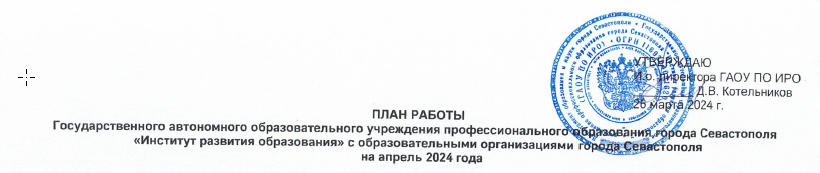 Дата проведенияВремя, место проведенияВремя, место проведенияВремя, место проведенияФорма/тема мероприятияУчастникиУчастникиУчастникиОтветственныеОтветственные1. АНАЛИТИЧЕСКАЯ ДЕЯТЕЛЬНОСТЬ1. АНАЛИТИЧЕСКАЯ ДЕЯТЕЛЬНОСТЬ1. АНАЛИТИЧЕСКАЯ ДЕЯТЕЛЬНОСТЬ1. АНАЛИТИЧЕСКАЯ ДЕЯТЕЛЬНОСТЬ1. АНАЛИТИЧЕСКАЯ ДЕЯТЕЛЬНОСТЬ1. АНАЛИТИЧЕСКАЯ ДЕЯТЕЛЬНОСТЬ1. АНАЛИТИЧЕСКАЯ ДЕЯТЕЛЬНОСТЬ1. АНАЛИТИЧЕСКАЯ ДЕЯТЕЛЬНОСТЬ1. АНАЛИТИЧЕСКАЯ ДЕЯТЕЛЬНОСТЬ1. АНАЛИТИЧЕСКАЯ ДЕЯТЕЛЬНОСТЬ1.2. Изучение, обобщение и распространение эффективных педагогических практик1.2. Изучение, обобщение и распространение эффективных педагогических практик1.2. Изучение, обобщение и распространение эффективных педагогических практик1.2. Изучение, обобщение и распространение эффективных педагогических практик1.2. Изучение, обобщение и распространение эффективных педагогических практик1.2. Изучение, обобщение и распространение эффективных педагогических практик1.2. Изучение, обобщение и распространение эффективных педагогических практик1.2. Изучение, обобщение и распространение эффективных педагогических практик1.2. Изучение, обобщение и распространение эффективных педагогических практик1.2. Изучение, обобщение и распространение эффективных педагогических практик2 апреля10.30, гимназия № 510.30, гимназия № 510.30, гимназия № 5Система работы учителя Ермолаева Д.Н. по развитию функциональной грамотности  на уроках физики Ермолаев Д.Н., члены аттестационной комиссииЕрмолаев Д.Н., члены аттестационной комиссииЕрмолаев Д.Н., члены аттестационной комиссииКозырева О.О.Козырева О.О.8-12 апреля14.30, СОШ № 4914.30, СОШ № 4914.30, СОШ № 49Опыт учителя музыки Тимербаевой В.В. по использованию современных инновационных технологий на уроках музыки Учитель музыки Тимербаева В.В.Учитель музыки Тимербаева В.В.Учитель музыки Тимербаева В.В.Волкова Л.И.Волкова Л.И.18-29 апреля14.30, Филиал НВМУ (Севастопольское ПКУ)14.30, Филиал НВМУ (Севастопольское ПКУ)14.30, Филиал НВМУ (Севастопольское ПКУ)Опыт учителя по использованию современных педагогических технологий на уроках музыки в основной школеУчитель музыки, преподаватель ОД «Искусство, МХК и технологии», Филиал НВМУ (СевПКУ) Борисова О.В.Учитель музыки, преподаватель ОД «Искусство, МХК и технологии», Филиал НВМУ (СевПКУ) Борисова О.В.Учитель музыки, преподаватель ОД «Искусство, МХК и технологии», Филиал НВМУ (СевПКУ) Борисова О.В.Волкова Л.И.Волкова Л.И.2. ОБРАЗОВАТЕЛЬНАЯ ДЕЯТЕЛЬНОСТЬ (ДОПОЛНИТЕЛЬНОЕ ПРОФЕССИОНАЛЬНОЕ ОБРАЗОВАНИЕ)2. ОБРАЗОВАТЕЛЬНАЯ ДЕЯТЕЛЬНОСТЬ (ДОПОЛНИТЕЛЬНОЕ ПРОФЕССИОНАЛЬНОЕ ОБРАЗОВАНИЕ)2. ОБРАЗОВАТЕЛЬНАЯ ДЕЯТЕЛЬНОСТЬ (ДОПОЛНИТЕЛЬНОЕ ПРОФЕССИОНАЛЬНОЕ ОБРАЗОВАНИЕ)2. ОБРАЗОВАТЕЛЬНАЯ ДЕЯТЕЛЬНОСТЬ (ДОПОЛНИТЕЛЬНОЕ ПРОФЕССИОНАЛЬНОЕ ОБРАЗОВАНИЕ)2. ОБРАЗОВАТЕЛЬНАЯ ДЕЯТЕЛЬНОСТЬ (ДОПОЛНИТЕЛЬНОЕ ПРОФЕССИОНАЛЬНОЕ ОБРАЗОВАНИЕ)2. ОБРАЗОВАТЕЛЬНАЯ ДЕЯТЕЛЬНОСТЬ (ДОПОЛНИТЕЛЬНОЕ ПРОФЕССИОНАЛЬНОЕ ОБРАЗОВАНИЕ)2. ОБРАЗОВАТЕЛЬНАЯ ДЕЯТЕЛЬНОСТЬ (ДОПОЛНИТЕЛЬНОЕ ПРОФЕССИОНАЛЬНОЕ ОБРАЗОВАНИЕ)2. ОБРАЗОВАТЕЛЬНАЯ ДЕЯТЕЛЬНОСТЬ (ДОПОЛНИТЕЛЬНОЕ ПРОФЕССИОНАЛЬНОЕ ОБРАЗОВАНИЕ)2. ОБРАЗОВАТЕЛЬНАЯ ДЕЯТЕЛЬНОСТЬ (ДОПОЛНИТЕЛЬНОЕ ПРОФЕССИОНАЛЬНОЕ ОБРАЗОВАНИЕ)2. ОБРАЗОВАТЕЛЬНАЯ ДЕЯТЕЛЬНОСТЬ (ДОПОЛНИТЕЛЬНОЕ ПРОФЕССИОНАЛЬНОЕ ОБРАЗОВАНИЕ)2.1. Организация курсов повышения квалификации2.1. Организация курсов повышения квалификации2.1. Организация курсов повышения квалификации2.1. Организация курсов повышения квалификации2.1. Организация курсов повышения квалификации2.1. Организация курсов повышения квалификации2.1. Организация курсов повышения квалификации2.1. Организация курсов повышения квалификации2.1. Организация курсов повышения квалификации2.1. Организация курсов повышения квалификации1 апреля15.00, ЦТКСЭ 15.00, ЦТКСЭ 15.00, ЦТКСЭ Курсы повышения квалификации по ДПП «Организация деятельности инструктора детско-юношеского туризма в сфере дополнительного образования»Педагоги дополнительного образованияПедагоги дополнительного образованияПедагоги дополнительного образованияМорева О.Л.Шик Н.В.Морева О.Л.Шик Н.В.1-5 апреля14.30, ИРО (ул. Советская, 54, к. 2)14.30, ИРО (ул. Советская, 54, к. 2)14.30, ИРО (ул. Советская, 54, к. 2)Курсы повышения квалификации по ДПП «Актуальные вопросы подготовки школьников к ОГЭ, ЕГЭ, ГВЭ (русский язык)»Учителя русского языкаУчителя русского языкаУчителя русского языкаРусанова Е.А.Цымбалюк Е.В.Русанова Е.А.Цымбалюк Е.В.1-10 апреля15.00, ИРО(ул.Советская, 65, ЦОПП, музей)15.00, ИРО(ул.Советская, 65, ЦОПП, музей)15.00, ИРО(ул.Советская, 65, ЦОПП, музей)Курсы повышения квалификации по ДПП «Эффективные практики управления образовательной организацией»Руководители образовательных организаций, кадровый резервРуководители образовательных организаций, кадровый резервРуководители образовательных организаций, кадровый резервМиргород Е.И.Блажко Л.Г.Миргород Е.И.Блажко Л.Г.1-11 апреля14.00, СОШ № 5914.00, СОШ № 5914.00, СОШ № 59Курсы повышения квалификации по ДПП «Оказание первой помощи детям и взрослым в условиях образовательного учреждения»Педагогические работникиПедагогические работникиПедагогические работникиМиргород Е.И.Фомина И.В.Миргород Е.И.Фомина И.В.1-12 апреля15.00, СОШ № 4515.00, СОШ № 4515.00, СОШ № 45Курсы повышения квалификации по ДПП «Преподавание основ православной культуры в условиях реализации ФГОС и ФОП»Педагогические работникиПедагогические работникиПедагогические работникиМорева О.Л.Морева О.Л.1-12 апреля15.00, СОШ № 315.00, СОШ № 315.00, СОШ № 3Курсы повышения квалификации по ДПП «Формирование функциональной грамотности младших школьников с учетом требований ФГОС НОО»Учителя начальных классовУчителя начальных классовУчителя начальных классовМорева О.Л.Королёва Н.В.Морева О.Л.Королёва Н.В.1-19 апреля 14.30, ИРО (ул.Советская, 65, музей)14.30, ИРО (ул.Советская, 65, музей)14.30, ИРО (ул.Советская, 65, музей)Курсы повышения квалификации по ДПП «Совершенствование предметной компетентности учителя английского языка»Учителя английского языкаУчителя английского языкаУчителя английского языкаРусанова Е.А.Русанова Е.А.1-19 апреля 14.30,СОШ № 314.30,СОШ № 314.30,СОШ № 3Курсы повышения квалификации по ДПП  «Актуальные направления реализации курса «Севастополеведение» в урочной и внеурочной деятельности в условиях обновлённых ФГОС»»Учителя начальных классов, истории, курса «Севастополеведение»Учителя начальных классов, истории, курса «Севастополеведение»Учителя начальных классов, истории, курса «Севастополеведение»Поливянная Е.М.Поливянная Е.М.1-19 апреля 13.00, ДОУ № 118,10713.00, ДОУ № 118,10713.00, ДОУ № 118,107Курсы повышения квалификации по ДПП «Технологии безопасной подготовки дошкольников к обучению грамоте в условиях реализации ФОП ДО»Воспитатели ДООВоспитатели ДООВоспитатели ДООМорева О.Л.Штец, А.А.Морева О.Л.Штец, А.А.1-22 апреля15.00, СОШ № 45, 315.00, СОШ № 45, 315.00, СОШ № 45, 3Курсы повышения квалификации по ДПП «Преподавание предметной области «Основы религиозных культур и светской этики» с учётом требований ФГОС НОО»Учителя начальных классовУчителя начальных классовУчителя начальных классовМорева О.Л.Морева О.Л.1-30 апреля14.30, ИРО (ул.Советская, 65, музей)14.30, ИРО (ул.Советская, 65, музей)14.30, ИРО (ул.Советская, 65, музей)Курсы профессиональной переподготовки по ДПП  «Английский язык: теория и методика преподавания в начальной школе в условиях реализации ФГОС НОО» Учителя начальной школыУчителя начальной школыУчителя начальной школыРусанова Е.А.Русанова Е.А.1-30 апреля10.00, ДДЮТ15.00, СПЛ10.00, ДДЮТ15.00, СПЛ10.00, ДДЮТ15.00, СПЛКурсы профессиональной переподготовки по ДПП «Педагог дополнительного образования детей и взрослых»Педагогические работники Педагогические работники Педагогические работники Морева О.Л.Морева О.Л.4-30 апреля15.00, ИРО (ул. Советская, 54, каб.2)15.00, ИРО (ул. Советская, 54, каб.2)15.00, ИРО (ул. Советская, 54, каб.2)Курсы повышения квалификации по ДПП «Цифровые образовательные ресурсы  и сервисы в работе педагогического работника ДОУ»Педагоги ДОУПедагоги ДОУПедагоги ДОУФеоктистов С.А.Гладких И.Ю.Феоктистов С.А.Гладких И.Ю.12-19 апреля15.00, СОШ № 2315.00, СОШ № 2315.00, СОШ № 23Курсы повышения квалификации по ДПП «Организация и проведение 5-дневных учебных сборов для обучающихся ОО в условиях СВО в соответствии с ФГОС»Преподаватели-организаторы и учителя ОБЖПреподаватели-организаторы и учителя ОБЖПреподаватели-организаторы и учителя ОБЖМиргород Е.И.Фомина И.В.Миргород Е.И.Фомина И.В.3. ИНФОРМАЦИОННАЯ ДЕЯТЕЛЬНОСТЬ3. ИНФОРМАЦИОННАЯ ДЕЯТЕЛЬНОСТЬ3. ИНФОРМАЦИОННАЯ ДЕЯТЕЛЬНОСТЬ3. ИНФОРМАЦИОННАЯ ДЕЯТЕЛЬНОСТЬ3. ИНФОРМАЦИОННАЯ ДЕЯТЕЛЬНОСТЬ3. ИНФОРМАЦИОННАЯ ДЕЯТЕЛЬНОСТЬ3. ИНФОРМАЦИОННАЯ ДЕЯТЕЛЬНОСТЬ3. ИНФОРМАЦИОННАЯ ДЕЯТЕЛЬНОСТЬ3. ИНФОРМАЦИОННАЯ ДЕЯТЕЛЬНОСТЬ3. ИНФОРМАЦИОННАЯ ДЕЯТЕЛЬНОСТЬ3.1. Инструктивно-методические совещания для руководителей и педагогических работников образовательных учреждений3.1. Инструктивно-методические совещания для руководителей и педагогических работников образовательных учреждений3.1. Инструктивно-методические совещания для руководителей и педагогических работников образовательных учреждений3.1. Инструктивно-методические совещания для руководителей и педагогических работников образовательных учреждений3.1. Инструктивно-методические совещания для руководителей и педагогических работников образовательных учреждений3.1. Инструктивно-методические совещания для руководителей и педагогических работников образовательных учреждений3.1. Инструктивно-методические совещания для руководителей и педагогических работников образовательных учреждений3.1. Инструктивно-методические совещания для руководителей и педагогических работников образовательных учреждений3.1. Инструктивно-методические совещания для руководителей и педагогических работников образовательных учреждений3.1. Инструктивно-методические совещания для руководителей и педагогических работников образовательных учреждений4 апреля15.00, ЦТКСЭ15.00, ЦТКСЭ15.00, ЦТКСЭАнализ рабочих программ по предмету «Физическая культура», размещенных на официальных сайтах ОУ. Изменения в ФОП по расширению модулей по отдельным видам спорта Учителя физической культурыУчителя физической культурыУчителя физической культурыПочинова О.Г.Починова О.Г.4 апреля15.00, СОШ № 44 15.00, СОШ № 44 15.00, СОШ № 44 Итоги проведения регионального этапа всероссийской олимпиады школьников по технологии и участия в заключительном этапеУчителя технологииУчителя технологииУчителя технологииСеменова О.Е.Семенова О.Е.4 марта15.00, СОШ № 23 15.00, СОШ № 23 15.00, СОШ № 23 Анализ результатов регионального этапа всероссийской олимпиады школьников по ОБЖПреподаватели-организаторы и учителя ОБЖ  (участники РЭ ВсОШ по ОБЖ)Преподаватели-организаторы и учителя ОБЖ  (участники РЭ ВсОШ по ОБЖ)Преподаватели-организаторы и учителя ОБЖ  (участники РЭ ВсОШ по ОБЖ)Фомина И.В.Фомина И.В.4 апреля16.00, СОШ № 14 16.00, СОШ № 14 16.00, СОШ № 14 Подведение итогов городского историко-краеведческого конкурса «Знай и люби свой город»Руководители команд 2-4-х классов ОУ городаРуководители команд 2-4-х классов ОУ городаРуководители команд 2-4-х классов ОУ городаСавельева О.Ю.Самойлова О.О.Савельева О.Ю.Самойлова О.О.9 апреля15.00, ИРО (онлайн)15.00, ИРО (онлайн)15.00, ИРО (онлайн)Организация и проведение II регионального этапа Всероссийского конкурса «Мастер года» в 2024 г.Члены экспертной группы, педагоги ПООЧлены экспертной группы, педагоги ПООЧлены экспертной группы, педагоги ПООМеркулова Г.Н.Меркулова Г.Н.16 апреля16.00, СОШ № 4516.00, СОШ № 4516.00, СОШ № 45Актуальные вопросы подготовки обучающихся к диагностическим работам по математикеУчителя математики5-6 классовУчителя математики5-6 классовУчителя математики5-6 классовШирина Л.В.Ширина Л.В.23 апреля14.30, СОШ № 5714.30, СОШ № 5714.30, СОШ № 57Обновление содержания уроков музыки в условиях реализации обновленных ФГОСУчителя музыки Учителя музыки Учителя музыки Волкова Л.И.Волкова Л.И.24 апреля15.00, ИРО (ул. Советская, 54, к. 2)15.00, ИРО (ул. Советская, 54, к. 2)15.00, ИРО (ул. Советская, 54, к. 2)Организация инклюзивного летнего отдыха (об особенностях взаимодействия с детьми-инвалидами и детьми с ОВЗ)Начальники, заместители и педагогические работники пришкольных, стационарных летних лагерейНачальники, заместители и педагогические работники пришкольных, стационарных летних лагерейНачальники, заместители и педагогические работники пришкольных, стационарных летних лагерейСмирнова Л.Г.Тужикова Е.В.Смирнова Л.Г.Тужикова Е.В.25 апреля15.00, ИРО (онлайн)15.00, ИРО (онлайн)15.00, ИРО (онлайн)О подготовке и проведении практической части ОГЭ по химииЭксперты по проверке практической части ОГЭ по химииЭксперты по проверке практической части ОГЭ по химииЭксперты по проверке практической части ОГЭ по химииЗубенко В.А.Зубенко В.А.25 апреля15.00, СОШ № 4415.00, СОШ № 4415.00, СОШ № 44Планирование методических мероприятий на 2024/2025 учебный годРуководители районных МО учителей технологииРуководители районных МО учителей технологииРуководители районных МО учителей технологииСеменова О.Е.Семенова О.Е.4. ОРГАНИЗАЦИОННО-МЕТОДИЧЕСКАЯ ДЕЯТЕЛЬНОСТЬ4. ОРГАНИЗАЦИОННО-МЕТОДИЧЕСКАЯ ДЕЯТЕЛЬНОСТЬ4. ОРГАНИЗАЦИОННО-МЕТОДИЧЕСКАЯ ДЕЯТЕЛЬНОСТЬ4. ОРГАНИЗАЦИОННО-МЕТОДИЧЕСКАЯ ДЕЯТЕЛЬНОСТЬ4. ОРГАНИЗАЦИОННО-МЕТОДИЧЕСКАЯ ДЕЯТЕЛЬНОСТЬ4. ОРГАНИЗАЦИОННО-МЕТОДИЧЕСКАЯ ДЕЯТЕЛЬНОСТЬ4. ОРГАНИЗАЦИОННО-МЕТОДИЧЕСКАЯ ДЕЯТЕЛЬНОСТЬ4. ОРГАНИЗАЦИОННО-МЕТОДИЧЕСКАЯ ДЕЯТЕЛЬНОСТЬ4. ОРГАНИЗАЦИОННО-МЕТОДИЧЕСКАЯ ДЕЯТЕЛЬНОСТЬ4. ОРГАНИЗАЦИОННО-МЕТОДИЧЕСКАЯ ДЕЯТЕЛЬНОСТЬ4.1. Заседания советов педагогических работников4.1. Заседания советов педагогических работников4.1. Заседания советов педагогических работников4.1. Заседания советов педагогических работников4.1. Заседания советов педагогических работников4.1. Заседания советов педагогических работников4.1. Заседания советов педагогических работников4.1. Заседания советов педагогических работников4.1. Заседания советов педагогических работников4.1. Заседания советов педагогических работников1-15 апреляИРО (ул. Советская, 54, к. 10)ИРО (ул. Советская, 54, к. 10)ИРО (ул. Советская, 54, к. 10)Проверка работ и подведение итогов городского этапа Всероссийской детской творческой школы-конкурса в сфере развития и продвижения территорий «Портрет твоего края»Члены жюри Члены жюри Члены жюри Починова О.Г.Починова О.Г.4 апреля15.00, ИРО (ул. Советская, 65, каб.101)15.00, ИРО (ул. Советская, 65, каб.101)15.00, ИРО (ул. Советская, 65, каб.101)Заседание Совета заместителей директора по учебно-воспитательной работеСовет заместителей директоров по УВР Совет заместителей директоров по УВР Совет заместителей директоров по УВР Блажко Л.Г.Блажко Л.Г.4 апреля 15.00, гимназия № 115.00, гимназия № 115.00, гимназия № 1Планирование работы городского методического объединения учителей русского языка и литературы на 2024/2025 учебный годЧлены совета кабинета учителей русского языка и литературыЧлены совета кабинета учителей русского языка и литературыЧлены совета кабинета учителей русского языка и литературыМаслова О.ВМаслова О.В19 апреля14.30, СОШ № 5714.30, СОШ № 5714.30, СОШ № 57Повышение мотивации преподавателей в освоении новых педагогических технологий на уроках музыкиУчителя музыкиУчителя музыкиУчителя музыкиВолкова Л.И.Волкова Л.И.24 апреля12.00, СОШ № 5812.00, СОШ № 5812.00, СОШ № 58Организация работы школьных библиотек в 2023/2024 учебном годуЧлены Совета педагогов-библиотекарейЧлены Совета педагогов-библиотекарейЧлены Совета педагогов-библиотекарейОлейникова И.Ю.Олейникова И.Ю.26 апреля 12.00-13.00, ИРО (ул. Советская, 54, к.3)12.00-13.00, ИРО (ул. Советская, 54, к.3)12.00-13.00, ИРО (ул. Советская, 54, к.3)Подведение итогов работы Совета социальных педагогов Руководитель Совета, руководители МО Ленинского, Гагаринского,Балаклавского, Нахимовского районов, учреждений СПОРуководитель Совета, руководители МО Ленинского, Гагаринского,Балаклавского, Нахимовского районов, учреждений СПОРуководитель Совета, руководители МО Ленинского, Гагаринского,Балаклавского, Нахимовского районов, учреждений СПОПудова Е.М.Пудова Е.М.4.2. Методическая работа с педагогическими кадрами4.2. Методическая работа с педагогическими кадрами4.2. Методическая работа с педагогическими кадрами4.2. Методическая работа с педагогическими кадрами4.2. Методическая работа с педагогическими кадрами4.2. Методическая работа с педагогическими кадрами4.2. Методическая работа с педагогическими кадрами4.2. Методическая работа с педагогическими кадрами4.2. Методическая работа с педагогическими кадрами4.2. Методическая работа с педагогическими кадрамиКонференции, круглые столы, педагогические чтенияКонференции, круглые столы, педагогические чтенияКонференции, круглые столы, педагогические чтенияКонференции, круглые столы, педагогические чтенияКонференции, круглые столы, педагогические чтенияКонференции, круглые столы, педагогические чтенияКонференции, круглые столы, педагогические чтенияКонференции, круглые столы, педагогические чтенияКонференции, круглые столы, педагогические чтенияКонференции, круглые столы, педагогические чтения8 апреля16.00, ИРО (онлайн)16.00, ИРО (онлайн)16.00, ИРО (онлайн) Круглый стол «Моделирование современного урока  при подготовке к ЕГЭ» Учителя математикиУчителя математикиУчителя математикиШирина Л.В.Ширина Л.В.15 апреля16.00, ИРО (онлайн)16.00, ИРО (онлайн)16.00, ИРО (онлайн)Круглый стол «Моделирование современного урока  при подготовке к ОГЭ»Учителя математикиУчителя математикиУчителя математикиШирина Л.В.Ширина Л.В.16 апреля14.30, СОШ № 5714.30, СОШ № 5714.30, СОШ № 57Методический фестиваль «Основные проблемы и особенности внедрения обновленных ФГОС на уроках музыки в начальной и основной школе»Учителя музыки и педагоги дополнительного образованияУчителя музыки и педагоги дополнительного образованияУчителя музыки и педагоги дополнительного образованияВолкова Л.И.Волкова Л.И.22 апреля16.00, ИРО (онлайн)16.00, ИРО (онлайн)16.00, ИРО (онлайн)Круглый стол «Организация системного повторения в 5-6 классахУчителя математикиУчителя математикиУчителя математикиШирина Л.В.Ширина Л.В.17 апреля16.00, ИРО (онлайн)16.00, ИРО (онлайн)16.00, ИРО (онлайн)Методический фестиваль «Цифровая образовательная среда: новые компетенции педагога»Учителя информатикиУчителя информатикиУчителя информатикиГладких И.Ю.Виниченко С.А.Гладких И.Ю.Виниченко С.А.18 апреля15.00, «ШКОЛА ЭКОТЕХ+»15.00, «ШКОЛА ЭКОТЕХ+»15.00, «ШКОЛА ЭКОТЕХ+»Круглый стол «Система работы учителя по подготовке обучающихся к ГИА»Учителя английского языка Гагаринского района Учителя английского языка Гагаринского района Учителя английского языка Гагаринского района Левина А.А. Салпук Ю.В. Левина А.А. Салпук Ю.В. 25 апреля14.00, «Инженерная школа»14.00, «Инженерная школа»14.00, «Инженерная школа»Межрегиональный слет методистов «Система сопровождения педагогов: вектор развития»Руководители, заместители руководителей ОО, методистыРуководители, заместители руководителей ОО, методистыРуководители, заместители руководителей ОО, методистыФилимонова Е.Л.Крестинина И.В. Филимонова Е.Л.Крестинина И.В. 29 апреля16.00, ИРО (онлайн)16.00, ИРО (онлайн)16.00, ИРО (онлайн)Круглый стол «Особенности введения курса «Алгебра» в 7 классе»Учителя математикиУчителя математикиУчителя математикиШирина Л.В.Ширина Л.В.Теоретические семинары, онлайн-семинарыТеоретические семинары, онлайн-семинарыТеоретические семинары, онлайн-семинарыТеоретические семинары, онлайн-семинарыТеоретические семинары, онлайн-семинарыТеоретические семинары, онлайн-семинарыТеоретические семинары, онлайн-семинарыТеоретические семинары, онлайн-семинарыТеоретические семинары, онлайн-семинарыТеоретические семинары, онлайн-семинары4 апреля14.00, ИРО (онлайн), к. 314.00, ИРО (онлайн), к. 314.00, ИРО (онлайн), к. 3Организация и проведение конкурса «Моя творческая, доброжелательная, безопасная перемена» вОУ в 2024 годуПедагоги, специалисты психологической службы ОУПедагоги, специалисты психологической службы ОУПедагоги, специалисты психологической службы ОУЕфимова И.В.Литвинчук В.В.Ефимова И.В.Литвинчук В.В.5 апреля16.00, ИРО (онлайн)16.00, ИРО (онлайн)16.00, ИРО (онлайн)Структуры данных в Python. Применение структур данных при решении заданий ЕГЭ (спикер Поляков К.Ю., автор УМК «Информатика 10-11» г. Москва)Учителя информатикиУчителя информатикиУчителя информатикиГладких И.Ю.Гладких И.Ю.5 апреля14.30, СОШ № 314.30, СОШ № 314.30, СОШ № 3Организация внеурочной деятельности в рамках реализации обновлённых ФГОС НОО, ООО, СОО Учителя общественно-гуманитарных предметов (курс «Севастополеведение», ОДНКНР)Учителя общественно-гуманитарных предметов (курс «Севастополеведение», ОДНКНР)Учителя общественно-гуманитарных предметов (курс «Севастополеведение», ОДНКНР)Евгущенко А.М.Поливянная Е.М.Евгущенко А.М.Поливянная Е.М.10 апреля10.00, ИРО (онлайн), к.210.00, ИРО (онлайн), к.210.00, ИРО (онлайн), к.2Час биографических открытийБиблиотекари, педагоги-библиотекариБиблиотекари, педагоги-библиотекариБиблиотекари, педагоги-библиотекариОлейникова И.Ю.Олейникова И.Ю.11 апреля15.00, СОШ № 5015.00, СОШ № 5015.00, СОШ № 50Использование экологической тропы школы в учебном процессеУчителя биологииУчителя биологииУчителя биологииГордеева А.Ю.Чумаченко Ж.Ю.Манза Н.В.Гордеева А.Ю.Чумаченко Ж.Ю.Манза Н.В.17 апреля10.00, ИРО (онлайн), к. 210.00, ИРО (онлайн), к. 210.00, ИРО (онлайн), к. 2Семья и семейные ценности в жизни и творчестве А.С. ПушкинаБиблиотекари, педагоги-библиотекариБиблиотекари, педагоги-библиотекариБиблиотекари, педагоги-библиотекариОлейникова И.Ю.Олейникова И.Ю.25 апреля16.00, СОШ № 4416.00, СОШ № 4416.00, СОШ № 44Требования обновлённых ФГОС ООО  к рабочей программе по предмету «Технология»Учителя технологииУчителя технологииУчителя технологииСеменова О.Е.Семенова О.Е.Постоянно действующие семинарыПостоянно действующие семинарыПостоянно действующие семинарыПостоянно действующие семинарыПостоянно действующие семинарыПостоянно действующие семинарыПостоянно действующие семинарыПостоянно действующие семинарыПостоянно действующие семинарыПостоянно действующие семинары24 апреля15.30, гимназия № 115.30, гимназия № 115.30, гимназия № 1Практикум по решению задач ЕГЭ по информатикеУчителя информатикиУчителя информатикиУчителя информатикиГладких И.Ю.Салтыкова М.В.Гладких И.Ю.Салтыкова М.В.Семинары-практикумыСеминары-практикумыСеминары-практикумыСеминары-практикумыСеминары-практикумыСеминары-практикумыСеминары-практикумыСеминары-практикумыСеминары-практикумыСеминары-практикумы3 апреля13.00, ГБДОУ «Детский сад №129»13.00, ГБДОУ «Детский сад №129»13.00, ГБДОУ «Детский сад №129»Традиционные праздники отечественной культуры как образовательное пространство формирования ценностной картины мира дошкольниковПедагоги ГБДОУ «Детский сад №129»Педагоги ГБДОУ «Детский сад №129»	Фомин А.В.Котова В.Н.	Фомин А.В.Котова В.Н.	Фомин А.В.Котова В.Н.3 апреля10.00, ИРО (онлайн), каб.210.00, ИРО (онлайн), каб.210.00, ИРО (онлайн), каб.2«Его перо любовью дышит…»: поэтический онлайн-марафонБиблиотекари,педагоги-библиотекариБиблиотекари,педагоги-библиотекариОлейникова И.Ю.Олейникова И.Ю.Олейникова И.Ю.9 апреля10.00, СОШ № 4910.00, СОШ № 4910.00, СОШ № 49Применение новых методов и приемов обучения на уроке музыки в условиях реализации обновленных ФГОСУчителя музыкиУчителя музыкиВолкова Л.И.Бородинова Т.Б.Волкова Л.И.Бородинова Т.Б.Волкова Л.И.Бородинова Т.Б.11 апреля9.30, ГБДОУ «Детский сад № 69»9.30, ГБДОУ «Детский сад № 69»9.30, ГБДОУ «Детский сад № 69»Использование современных технологий в контексте реализации ФОП ДОМетодисты, старшие воспитатели ДОУМетодисты, старшие воспитатели ДОУШишкина Е.В.Зинченко О.С.Шишкина Е.В.Зинченко О.С.Шишкина Е.В.Зинченко О.С.11 апреля14.00, ОЦ «Бухта Казачья»14.00, ОЦ «Бухта Казачья»14.00, ОЦ «Бухта Казачья»Инновационные технологии обучения химииУчителя химииУчителя химииЗубенко В.А.Донцова Т.ВЗубенко В.А.Донцова Т.ВЗубенко В.А.Донцова Т.В11 апреля 15.00, ИРО (ул. Советская, 54, к. 2)15.00, ИРО (ул. Советская, 54, к. 2)15.00, ИРО (ул. Советская, 54, к. 2)Системно-деятельностный подход при подготовке к ОГЭ и ЕГЭУчителя английского языка Ленинского районаУчителя английского языка Ленинского районаЛевина А.А.Даниленко Е.Г.Левина А.А.Даниленко Е.Г.Левина А.А.Даниленко Е.Г.11 апреля15.00, СОШ № 2715.00, СОШ № 2715.00, СОШ № 27Работа учителя над типичными ошибками обучающихся при подготовке к ГИА по английскому языкуУчителя английского языка Северной стороныУчителя английского языка Северной стороныШермазан Н.И.Иванова И.Л.Шермазан Н.И.Иванова И.Л.Шермазан Н.И.Иванова И.Л.16 апреля10.00, СОШ № 2310.00, СОШ № 2310.00, СОШ № 23Организация учебно-методической деятельности школы по подготовке к ГИАЗаместители директоров по учебно-воспитательной работе Заместители директоров по учебно-воспитательной работе Блажко Л.Г. Анкудинова П.М. Проворова Т.П.Блажко Л.Г. Анкудинова П.М. Проворова Т.П.Блажко Л.Г. Анкудинова П.М. Проворова Т.П.17 апреля14.30 , ИРО (ул.Советская, 54)14.30 , ИРО (ул.Советская, 54)14.30 , ИРО (ул.Советская, 54)Реализация курса «Севастополеведение» в 8–9-х классах: опыт, перспективы  преподавания по новым учебным пособиям, Учителя курса «Севастополеведе-ние» 8–9-х классовУчителя курса «Севастополеведе-ние» 8–9-х классовПоливянная Е.М.Поливянная Е.М.Поливянная Е.М.17  апреля15.00, ИРО, ул Советская д.65 15.00, ИРО, ул Советская д.65 15.00, ИРО, ул Советская д.65 Формирование предметных компетенций на основе решения задач повышенной сложностиУчителя математикиУчителя математикиШиринаЛ.В.,ШиринаЛ.В.,ШиринаЛ.В.,17 апреля16.00, СОШ № 616.00, СОШ № 616.00, СОШ № 6Подготовка обучающихся к ГИА-2024: ОГЭ. Задания первой чести ОГЭ. Решение геометрических задач.Учителя математикиУчителя математикиЕмельянова О.Н.Терещенко Н.А.Емельянова О.Н.Терещенко Н.А.Емельянова О.Н.Терещенко Н.А.18 апреля15.00, гимназия № 2 15.00, гимназия № 2 15.00, гимназия № 2 Система работы учителя по подготовке обучающихся к ГИА по французскому языкуУчителя французского языкаУчителя французского языкаШермазан Н.И.Шелковая А.К.Шермазан Н.И.Шелковая А.К.Шермазан Н.И.Шелковая А.К.18 апреля15.00, СОШ № 4515.00, СОШ № 4515.00, СОШ № 45Успешные практики воспитательной работы в рамках предмета «Испанский язык»: формирование ценностных ориентаций, социокультурной и коммуникативной компетенции обучающихсяУчителя испанского языка Учителя испанского языка Шермазан Н.И. Пляскин А.М. Шермазан Н.И. Пляскин А.М. Шермазан Н.И. Пляскин А.М. 19 апреля 15.00, ДТ «Кванториум» (ул. Папанина, д 5/7)15.00, ДТ «Кванториум» (ул. Папанина, д 5/7)15.00, ДТ «Кванториум» (ул. Папанина, д 5/7)Особенности формирования инженерного мышления у детей младшего школьного возраста при реализации программы технической направленности (транслирование опыта работы Шаталовой Л.А., руководителя структурного подразделения, методиста «IT-куб. Севастополь», Романовой А.А., педагога дополнительного образования)Учителя начальных классов, педагоги дополнительного образования технической направленностиУчителя начальных классов, педагоги дополнительного образования технической направленностиСмирнова Л.Г.Виноградов М.В.Смирнова Л.Г.Виноградов М.В.Смирнова Л.Г.Виноградов М.В.19 апреля15.00, СОШ № 2315.00, СОШ № 2315.00, СОШ № 23Реализация механизмов практико-ориентированного обучения на уроках ОБЖПреподаватели-организаторы и учителя ОБЖ    Преподаватели-организаторы и учителя ОБЖ    Фомина И.В.Проворова Т.П.Фомина И.В.Проворова Т.П.Фомина И.В.Проворова Т.П.23 апреля15.00, гимназия № 215.00, гимназия № 215.00, гимназия № 2Решение задач по теме «Моделирование швейных изделий»Учителя технологии («Культура дома, дизайн и технологии»)Учителя технологии («Культура дома, дизайн и технологии»)Семенова О.Е.Шелковая А.К.Семенова О.Е.Шелковая А.К.Семенова О.Е.Шелковая А.К.24 апреля16.00, СОШ № 1516.00, СОШ № 1516.00, СОШ № 15Подготовка обучающихся к ГИА-2024: ЕГЭ. Решение вероятностных задач (задание № 4, 5)Учителя математикиУчителя математикиКозлова О.Е. Кургуз С.П.Козлова О.Е. Кургуз С.П.Козлова О.Е. Кургуз С.П.25 апреля 15.00, ЦТКСЭ15.00, ЦТКСЭ15.00, ЦТКСЭПодготовка команд к участию в соревнованиях.  Проведение учебного занятия по технике спортивного ориентирования (транслирование опыта работы Коршунова А.В., педагога дополнительного образования)Учителя физической культуры, педагоги дополнительного образования физкультурно-спортивной направленностиУчителя физической культуры, педагоги дополнительного образования физкультурно-спортивной направленностиСмирнова Л.Г.Починова О.Г.Лактионов В.В.Смирнова Л.Г.Починова О.Г.Лактионов В.В.Смирнова Л.Г.Починова О.Г.Лактионов В.В.Школы педагогического мастерстваШколы педагогического мастерстваШколы педагогического мастерстваШколы педагогического мастерстваШколы педагогического мастерстваШколы педагогического мастерстваШколы педагогического мастерстваШколы педагогического мастерстваШколы педагогического мастерстваШколы педагогического мастерства5 апреля5 апреля9.00, ГБДОУ «Детский сад № 127»(ул. Хрусталева, 145)Формирование у детей дошкольного возраста основ безопасного поведения на улице на занятии с использованием игровых технологийФормирование у детей дошкольного возраста основ безопасного поведения на улице на занятии с использованием игровых технологийФормирование у детей дошкольного возраста основ безопасного поведения на улице на занятии с использованием игровых технологийВоспитатели групп4-го г. ж.Воспитатели групп4-го г. ж.Воспитатели групп4-го г. ж.Шишкина Е.В.Майорова И.Н.Шишкина Е.В.Майорова И.Н.5 апреля5 апреля10.00, ГБДОУ «Детский сад № 127»(ул. Хрусталева, 121)Развитие познавательного интереса детей старшего дошкольного возраста посредством квест-игры «Космическое путешествие»Развитие познавательного интереса детей старшего дошкольного возраста посредством квест-игры «Космическое путешествие»Развитие познавательного интереса детей старшего дошкольного возраста посредством квест-игры «Космическое путешествие»Воспитатели групп6-го г. ж.Воспитатели групп6-го г. ж.Воспитатели групп6-го г. ж.Михалун Т.А.Майорова И.Н.Михалун Т.А.Майорова И.Н.9 апреля9 апреля9.15, ГБДОУ «Детский сад № 34» (Корпус 2)Совершенствование у детей старшего дошкольного возраста умения различать звуки родного языка на интегрированном занятии «Путешествие в волшебную страну звуков»Совершенствование у детей старшего дошкольного возраста умения различать звуки родного языка на интегрированном занятии «Путешествие в волшебную страну звуков»Совершенствование у детей старшего дошкольного возраста умения различать звуки родного языка на интегрированном занятии «Путешествие в волшебную страну звуков»Воспитатели групп7-го г. ж.Воспитатели групп7-го г. ж.Воспитатели групп7-го г. ж.Статив Г.И.Фадеева Н.П.Статив Г.И.Фадеева Н.П.9 апреля9 апреля9.30, ГБДОУ «Детский сад № 88»Развитие познавательного интереса детей старшего дошкольного возраста на занятии «Юные знатоки математики» (с участием родителей воспитанников)Развитие познавательного интереса детей старшего дошкольного возраста на занятии «Юные знатоки математики» (с участием родителей воспитанников)Развитие познавательного интереса детей старшего дошкольного возраста на занятии «Юные знатоки математики» (с участием родителей воспитанников)Воспитатели групп6-го г. ж.Воспитатели групп6-го г. ж.Воспитатели групп6-го г. ж.Котарыгина О.А.Галянт Л.А.Котарыгина О.А.Галянт Л.А.10 апреля10 апреля9.00, ГБДОУ «Детский сад № 107», корпус 2(Пр. Ген. Острякова, 86)1. Развитие интереса к художественной литературе у детей раннего возраста на комплексном занятии «Путешествие по сказкам» 2. Развитие познавательного интереса детей старшего дошкольного возраста на интегрированном занятии «На помощь Ивану Царевичу»1. Развитие интереса к художественной литературе у детей раннего возраста на комплексном занятии «Путешествие по сказкам» 2. Развитие познавательного интереса детей старшего дошкольного возраста на интегрированном занятии «На помощь Ивану Царевичу»1. Развитие интереса к художественной литературе у детей раннего возраста на комплексном занятии «Путешествие по сказкам» 2. Развитие познавательного интереса детей старшего дошкольного возраста на интегрированном занятии «На помощь Ивану Царевичу»Воспитатели групп раннего возрастаВоспитатели групп7-го г. ж.Воспитатели групп раннего возрастаВоспитатели групп7-го г. ж.Воспитатели групп раннего возрастаВоспитатели групп7-го г. ж.Шишкина Е.В.Солодовникова С.А.Шишкина Е.В.Солодовникова С.А.10 апреля10 апреля14.00, ИРО (ул. Советская, 54, к. 2)Мастерская ментораТренинг «Общественная экспертиза в образовательном учреждении» Мастерская ментораТренинг «Общественная экспертиза в образовательном учреждении» Мастерская ментораТренинг «Общественная экспертиза в образовательном учреждении» Начинающие руководители школНачинающие руководители школНачинающие руководители школФилимонова Е.Л.Филимонова Е.Л.12 апреля12 апреля9.00, ГБДОУ «Детский сад № 35»1. Развитие творческих способностей у детей дошкольного возраста на интегрированном занятии «Космос» с использованием нетрадиционных техник рисования2. Развитие двигательной активности детей старшего дошкольного возраста на занятии «Путешествие по солнечной системе» 1. Развитие творческих способностей у детей дошкольного возраста на интегрированном занятии «Космос» с использованием нетрадиционных техник рисования2. Развитие двигательной активности детей старшего дошкольного возраста на занятии «Путешествие по солнечной системе» 1. Развитие творческих способностей у детей дошкольного возраста на интегрированном занятии «Космос» с использованием нетрадиционных техник рисования2. Развитие двигательной активности детей старшего дошкольного возраста на занятии «Путешествие по солнечной системе» Воспитатели групп6-го г. ж.Инструкторы по физической культуреВоспитатели групп6-го г. ж.Инструкторы по физической культуреВоспитатели групп6-го г. ж.Инструкторы по физической культуреШишкина Е.В.Ломакина Н.В.Шишкина Е.В.Ломакина Н.В.16 апреля16 апреля9.00, ГБДОУ «Детский сад № 67»Развитие двигательной активности детей дошкольного возраста на занятии по физической культуре «Космическое путешествие»Развитие двигательной активности детей дошкольного возраста на занятии по физической культуре «Космическое путешествие»Развитие двигательной активности детей дошкольного возраста на занятии по физической культуре «Космическое путешествие»Инструкторы по физической культуреИнструкторы по физической культуреИнструкторы по физической культуреШишкина Е.В.Широкая М.И.Шишкина Е.В.Широкая М.И.17 апреля17 апреля9.20, ГБДОУ «Детский сад № 15»Развитие двигательной активности детей старшего дошкольного возраста на занятии по физической культуре «Школа мяча»Развитие двигательной активности детей старшего дошкольного возраста на занятии по физической культуре «Школа мяча»Развитие двигательной активности детей старшего дошкольного возраста на занятии по физической культуре «Школа мяча»Инструкторы по физической культуреИнструкторы по физической культуреИнструкторы по физической культуреШишкина Е.В.Баевская И.А.Шишкина Е.В.Баевская И.А.18 апреля18 апреля9.00, ГБДОУ «Детский сад № 103» (Корпус 2)1. Развитие познавательного интереса детей дошкольного возраста на интегрированном занятии «Удивительный космос»2. Формировать умение детей дошкольного возраста сооружать постройки из строительного материала на комплексном занятии «Моя семья»1. Развитие познавательного интереса детей дошкольного возраста на интегрированном занятии «Удивительный космос»2. Формировать умение детей дошкольного возраста сооружать постройки из строительного материала на комплексном занятии «Моя семья»1. Развитие познавательного интереса детей дошкольного возраста на интегрированном занятии «Удивительный космос»2. Формировать умение детей дошкольного возраста сооружать постройки из строительного материала на комплексном занятии «Моя семья»Воспитатели групп5-го г. ж.Воспитатели групп5-го г. ж.Воспитатели групп5-го г. ж.Шишкина Е.В.Сидорова Ю.Е.Шишкина Е.В.Сидорова Ю.Е.18 апреля	18 апреля	15.00, ИРО (Советская, 54, к.2)Тренинг. Выполнение заданий устной части ГИА. Тренинг. Выполнение заданий устной части ГИА. Тренинг. Выполнение заданий устной части ГИА. Учителя английского языкаУчителя английского языкаУчителя английского языкаЛевина А.А. Зданевич Ю.Э.Севостьянова Н.В.Левина А.А. Зданевич Ю.Э.Севостьянова Н.В.19 апреля19 апреля9.15, ГБДОУ «Детский сад № 83»Развитие познавательного интереса детей дошкольного возраста посредством квест-игры «Космические приключения»Развитие познавательного интереса детей дошкольного возраста посредством квест-игры «Космические приключения»Развитие познавательного интереса детей дошкольного возраста посредством квест-игры «Космические приключения»Воспитатели групп5-го г. ж.Воспитатели групп5-го г. ж.Воспитатели групп5-го г. ж.Михалун Т.А.Калмыкова Е.Н.Михалун Т.А.Калмыкова Е.Н.24 апреля24 апреля9.30, ГБДОУ «Детский сад № 91»Развитие познавательного интереса детей старшего дошкольного возраста посредством интеллектуальной игры «Что? Где? Когда?».Развитие познавательного интереса детей старшего дошкольного возраста посредством интеллектуальной игры «Что? Где? Когда?».Развитие познавательного интереса детей старшего дошкольного возраста посредством интеллектуальной игры «Что? Где? Когда?».Воспитатели групп6-го г. ж.Воспитатели групп6-го г. ж.Воспитатели групп6-го г. ж.Михалун Т.А.Выговская О.Е.Михалун Т.А.Выговская О.Е.24 апреля24 апреля9.00, ГБДОУ «Античный»Развитие зрительно-моторной координации у детей старшего дошкольного возраста на бинарном занятии (с психологом) «Веселое путешествие» (с использованием Сибирского борда)Развитие зрительно-моторной координации у детей старшего дошкольного возраста на бинарном занятии (с психологом) «Веселое путешествие» (с использованием Сибирского борда)Развитие зрительно-моторной координации у детей старшего дошкольного возраста на бинарном занятии (с психологом) «Веселое путешествие» (с использованием Сибирского борда)Инструкторы по физической культуреИнструкторы по физической культуреИнструкторы по физической культуреШишкина Е.В.Каминская С.А.Шишкина Е.В.Каминская С.А.25 апреля25 апреля10.00, ГБДОУ «Детский сад № 124»Формирование у детей дошкольного возраста умений ориентироваться в ближайшем окружении на интегрированном занятии «Стоит на Суздальской, дом 5, наш любимый детский сад» Формирование у детей дошкольного возраста умений ориентироваться в ближайшем окружении на интегрированном занятии «Стоит на Суздальской, дом 5, наш любимый детский сад» Формирование у детей дошкольного возраста умений ориентироваться в ближайшем окружении на интегрированном занятии «Стоит на Суздальской, дом 5, наш любимый детский сад» Воспитатели групп4-го г. ж.Воспитатели групп4-го г. ж.Воспитатели групп4-го г. ж.Михалун Т.А.Лиморенко М.Н.Михалун Т.А.Лиморенко М.Н.25 апреля25 апреля9.00, ГБДОУ «Детский сад № 2»1. Формирование основ финансовой грамотности у детей старшего дошкольного возраста на занятии «Путешествие в страну финансов»2. Формирование познавательного интереса детей старшего дошкольного возраста на интегрированном занятии «Путешествие в страну сказок»1. Формирование основ финансовой грамотности у детей старшего дошкольного возраста на занятии «Путешествие в страну финансов»2. Формирование познавательного интереса детей старшего дошкольного возраста на интегрированном занятии «Путешествие в страну сказок»1. Формирование основ финансовой грамотности у детей старшего дошкольного возраста на занятии «Путешествие в страну финансов»2. Формирование познавательного интереса детей старшего дошкольного возраста на интегрированном занятии «Путешествие в страну сказок»Воспитатели групп6,7-го г. ж.Воспитатели групп6,7-го г. ж.Воспитатели групп6,7-го г. ж.Шишкина Е.В.Чмых И.Н.Шишкина Е.В.Чмых И.Н.26 апреля26 апреля9.00, ГБДОУ «Детский сад № 36»1. Развитие познавательного интереса детей дошкольного возраста на интегрированном занятии «Путешествие в лес»2. Развитие творческих способностей и мелкой моторики детей дошкольного возраста на занятии по аппликации «Цветущее дерево»3. Развитие мелкой моторики детей дошкольного возраста на комплексном занятии по аппликации «Пасхальные куличи»1. Развитие познавательного интереса детей дошкольного возраста на интегрированном занятии «Путешествие в лес»2. Развитие творческих способностей и мелкой моторики детей дошкольного возраста на занятии по аппликации «Цветущее дерево»3. Развитие мелкой моторики детей дошкольного возраста на комплексном занятии по аппликации «Пасхальные куличи»1. Развитие познавательного интереса детей дошкольного возраста на интегрированном занятии «Путешествие в лес»2. Развитие творческих способностей и мелкой моторики детей дошкольного возраста на занятии по аппликации «Цветущее дерево»3. Развитие мелкой моторики детей дошкольного возраста на комплексном занятии по аппликации «Пасхальные куличи»Воспитатели разновозрастных групп5, 6, 7-го г. ж.Воспитатели групп4-го г. ж.Воспитатели разновозрастных групп5, 6, 7-го г. ж.Воспитатели групп4-го г. ж.Воспитатели разновозрастных групп5, 6, 7-го г. ж.Воспитатели групп4-го г. ж.Шишкина Е.В.Воробьева С.Ф.Шишкина Е.В.Воробьева С.Ф.Мастер-классыМастер-классыМастер-классыМастер-классыМастер-классыМастер-классыМастер-классыМастер-классыМастер-классыМастер-классыМастер-классы5 апреля5 апреля13.00, ГБДОУ «Детский сад № 127» (ул. Хрусталева, 121)Влияние ментальной музыки на продуктивное творческое восприятия детей дошкольного возраста. Работа с оркестром динамических колокольчиков на примере произведений С.В. Рахманинова.Влияние ментальной музыки на продуктивное творческое восприятия детей дошкольного возраста. Работа с оркестром динамических колокольчиков на примере произведений С.В. Рахманинова.Влияние ментальной музыки на продуктивное творческое восприятия детей дошкольного возраста. Работа с оркестром динамических колокольчиков на примере произведений С.В. Рахманинова.Музыкальные руководителиМузыкальные руководителиМузыкальные руководителиШишкина Е.В.Майорова И.Н.Шишкина Е.В.Майорова И.Н.18 апреля18 апреля15.00, ИРО (онлайн)Организации работы во ФГИС «Моя школа» для учителей химии.Организации работы во ФГИС «Моя школа» для учителей химии.Организации работы во ФГИС «Моя школа» для учителей химии.Учителя химииУчителя химииУчителя химииЗубенко В.А. Цысь И.В.Зубенко В.А. Цысь И.В.19 апреля19 апреля10.00, ГБДОУ «Детский сад № 83»«В поисках здоровья» (квест-игра для педагогов)«В поисках здоровья» (квест-игра для педагогов)«В поисках здоровья» (квест-игра для педагогов)Методисты, старшие воспитатели ДОУМетодисты, старшие воспитатели ДОУМетодисты, старшие воспитатели ДОУКалмыкова Е.Н.Калмыкова Е.Н.25 апреля 25 апреля 13.30, СТЭТОткрытый мастер-класс «Родительский клуб как эффективная форма просветительской работы с родителями (законными представителями) обучающихся» Открытый мастер-класс «Родительский клуб как эффективная форма просветительской работы с родителями (законными представителями) обучающихся» Открытый мастер-класс «Родительский клуб как эффективная форма просветительской работы с родителями (законными представителями) обучающихся» Педагоги СТЭТ, которые участвуют в мастер-классе, педагоги-психологи – члены экспертной аттестационной группыПедагоги СТЭТ, которые участвуют в мастер-классе, педагоги-психологи – члены экспертной аттестационной группыПедагоги СТЭТ, которые участвуют в мастер-классе, педагоги-психологи – члены экспертной аттестационной группыЕфимова И.В.Сухомлина Г.В.Вансен Т.М.Парфенова Т.В.Разговорова Л.И.Кривобок М.Н.Ефимова И.В.Сухомлина Г.В.Вансен Т.М.Парфенова Т.В.Разговорова Л.И.Кривобок М.Н.ТренингиТренингиТренингиТренингиТренингиТренингиТренингиТренингиТренингиТренингиТренинги8 ,14 апреля8 ,14 апреля15.00, СОШ № 38Работа с экспертами предметной комиссий ГИА 11 классов: методика проверки и оценки заданий с развернутым ответам № 22-26Работа с экспертами предметной комиссий ГИА 11 классов: методика проверки и оценки заданий с развернутым ответам № 22-26Работа с экспертами предметной комиссий ГИА 11 классов: методика проверки и оценки заданий с развернутым ответам № 22-26Эксперты предметной комиссии ЕГЭ, ОГЭЭксперты предметной комиссии ЕГЭ, ОГЭЭксперты предметной комиссии ЕГЭ, ОГЭКозырева О.О.Чайковская Е.В.Козырева О.О.Чайковская Е.В.16 апреля16 апреля15.00, ИРО (онлайн)Подготовка экспертов профильной региональной экспертной  комиссии: работа с критериями и показателями оценивания.Подготовка экспертов профильной региональной экспертной  комиссии: работа с критериями и показателями оценивания.Подготовка экспертов профильной региональной экспертной  комиссии: работа с критериями и показателями оценивания.Члены профильной экспертной комиссииЧлены профильной экспертной комиссииЧлены профильной экспертной комиссииМеркулова Г.Н.Меркулова Г.Н.18 апреля18 апреля15.00, СОШ № 11Актуальные вопросы подготовки к ОГЭАктуальные вопросы подготовки к ОГЭАктуальные вопросы подготовки к ОГЭучителя, работающие в 9-х классахучителя, работающие в 9-х классахучителя, работающие в 9-х классахМаслова О.В.Марченко Е.А.Маслова О.В.Марченко Е.А.Методические выезды в образовательные учреждения с целью оказания практической помощиМетодические выезды в образовательные учреждения с целью оказания практической помощиМетодические выезды в образовательные учреждения с целью оказания практической помощиМетодические выезды в образовательные учреждения с целью оказания практической помощиМетодические выезды в образовательные учреждения с целью оказания практической помощиМетодические выезды в образовательные учреждения с целью оказания практической помощиМетодические выезды в образовательные учреждения с целью оказания практической помощиМетодические выезды в образовательные учреждения с целью оказания практической помощиМетодические выезды в образовательные учреждения с целью оказания практической помощиМетодические выезды в образовательные учреждения с целью оказания практической помощиМетодические выезды в образовательные учреждения с целью оказания практической помощи1-5 апреля(по согласованию)1-5 апреля(по согласованию)СОШ № 3, 23, 27Выявление профессиональных затруднений педагогов при моделировании современного урока/занятия, при разработке рабочих программ  в соответствии с  федеральной рабочей программой по ОДНКНР и Примерной программой по курсу «Севастополеведение» Выявление профессиональных затруднений педагогов при моделировании современного урока/занятия, при разработке рабочих программ  в соответствии с  федеральной рабочей программой по ОДНКНР и Примерной программой по курсу «Севастополеведение» Выявление профессиональных затруднений педагогов при моделировании современного урока/занятия, при разработке рабочих программ  в соответствии с  федеральной рабочей программой по ОДНКНР и Примерной программой по курсу «Севастополеведение» Учителя ОДНКНР,  курса «Севастопо-леведение»СОШ № 3, 23, 27Учителя ОДНКНР,  курса «Севастопо-леведение»СОШ № 3, 23, 27Учителя ОДНКНР,  курса «Севастопо-леведение»СОШ № 3, 23, 27Поливянная Е.М.Поливянная Е.М.1-12 апреля15-26 апреля(по согласованию)1-12 апреля15-26 апреля(по согласованию)СОШ № 40, 43, 60гимназия № 8Проектирование урока информатики согласно требованиям ФГОСПроектирование урока информатики согласно требованиям ФГОСПроектирование урока информатики согласно требованиям ФГОСУчителя информатики СОШ № 40, 43, 60,гимназии № 8 Учителя информатики СОШ № 40, 43, 60,гимназии № 8 Учителя информатики СОШ № 40, 43, 60,гимназии № 8 Гладких И.Ю.Гладких И.Ю.2 апреля2 апрелягимназия № 5Оказание практической помощи учителям физикиОказание практической помощи учителям физикиОказание практической помощи учителям физикиУчителя физики гимназии № 5Учителя физики гимназии № 5Учителя физики гимназии № 5Козырева О.О.Козырева О.О.2 апреля2 апреля10.00, «ШКОЛА ЭКОТЕХ+»Рассмотрение приёмов и средств, применяемых учителем  для вовлечения учащихся в творческую учебно-познавательную деятельностьРассмотрение приёмов и средств, применяемых учителем  для вовлечения учащихся в творческую учебно-познавательную деятельностьРассмотрение приёмов и средств, применяемых учителем  для вовлечения учащихся в творческую учебно-познавательную деятельностьУчитель математики Макарова М.И.Учитель математики Макарова М.И.Учитель математики Макарова М.И.Ширина Л.В.Ширина Л.В.3-24 апреля (по согласованию)3-24 апреля (по согласованию)СОШ № 36, 47, 60Выявление профессиональных затруднений учителей географии при подготовке учащихся к ГИАВыявление профессиональных затруднений учителей географии при подготовке учащихся к ГИАВыявление профессиональных затруднений учителей географии при подготовке учащихся к ГИАУчителя географии СОШ № 36, 47, 60Учителя географии СОШ № 36, 47, 60Учителя географии СОШ № 36, 47, 60Козырева О.Н.Козырева О.Н.5 апреля5 апреля9.00–13.00, СОШ № 55Подготовка обучающихся к внешним оценочным процедурам по русскому языкуПодготовка обучающихся к внешним оценочным процедурам по русскому языкуПодготовка обучающихся к внешним оценочным процедурам по русскому языкуПоликарпова Л.А., учитель русского языка и литературы СОШ № 55Поликарпова Л.А., учитель русского языка и литературы СОШ № 55Поликарпова Л.А., учитель русского языка и литературы СОШ № 55Маслова О.В.Маслова О.В.5-27 апреля (по согласованию)5-27 апреля (по согласованию)10.00-16.00, СОШ № 3, 4, 6, 22, 26, 27, 29, 33, 34,49, 61, гимназия 2,10Оформление рабочих программ по музыке Оформление рабочих программ по музыке Оформление рабочих программ по музыке Учителя музыки, МХК СОШ № 3, 4, 6, 22, 26, 27, 29, 33, 34,49, 61, гимназий 2, 10Учителя музыки, МХК СОШ № 3, 4, 6, 22, 26, 27, 29, 33, 34,49, 61, гимназий 2, 10Учителя музыки, МХК СОШ № 3, 4, 6, 22, 26, 27, 29, 33, 34,49, 61, гимназий 2, 10Волкова Л.И.Волкова Л.И.8-24 апреля (по согласованию)8-24 апреля (по согласованию)СОШ № 28, 29, 33, 47, 59 Организация учебно-воспитательного процесса в рамках преподавания предмета ОБЖ и внеурочной деятельностиОрганизация учебно-воспитательного процесса в рамках преподавания предмета ОБЖ и внеурочной деятельностиОрганизация учебно-воспитательного процесса в рамках преподавания предмета ОБЖ и внеурочной деятельностиПреподаватели-организаторы и учителя ОБЖ СОШ 28, 29, 33, 47, 59Преподаватели-организаторы и учителя ОБЖ СОШ 28, 29, 33, 47, 59Преподаватели-организаторы и учителя ОБЖ СОШ 28, 29, 33, 47, 59Фомина И.В.Фомина И.В.8-19 апреля(по согласованию)8-19 апреля(по согласованию)10.00, ЧУ «ОО школа развития и творчества»Выявление профессиональных затруднений и образовательных потребностей педагогов в составлении рабочих программВыявление профессиональных затруднений и образовательных потребностей педагогов в составлении рабочих программВыявление профессиональных затруднений и образовательных потребностей педагогов в составлении рабочих программУчитель изобразительного искусства ЧУ «ОО школа развития и творчества»Учитель изобразительного искусства ЧУ «ОО школа развития и творчества»Учитель изобразительного искусства ЧУ «ОО школа развития и творчества»Перова Е.А.Перова Е.А.9 апреля16 апреля18 апреля9 апреля16 апреля18 апреляСОШ № 50СОШ № 26СОШ № 9Формирование основ функциональной грамотности на уроках в начальной школеФормирование основ функциональной грамотности на уроках в начальной школеФормирование основ функциональной грамотности на уроках в начальной школеУчителя 3 классовСОШ № 50СОШ № 26СОШ № 9Учителя 3 классовСОШ № 50СОШ № 26СОШ № 9Учителя 3 классовСОШ № 50СОШ № 26СОШ № 9Якубина В.Б.Якубина В.Б.10-25 апреля (по согласованию)10-25 апреля (по согласованию)СОШ № 14, гимназия № 8Выявление профессиональных затруднений и образовательных потребностей учителей химииВыявление профессиональных затруднений и образовательных потребностей учителей химииВыявление профессиональных затруднений и образовательных потребностей учителей химииУчителя СОШ № 14, гимназии № 8Учителя СОШ № 14, гимназии № 8Учителя СОШ № 14, гимназии № 8Зубенко В.А.Зубенко В.А.12, 19, 26 апреля12, 19, 26 апреляСЕВКИТИП, ИРО, СТЭТ, СПХК (по согласованию)Организация работы городского методического объединения преподавателей общеобразовательных дисциплин по повышению качества профессионального образования. Организация работы городского методического объединения преподавателей общеобразовательных дисциплин по повышению качества профессионального образования. Организация работы городского методического объединения преподавателей общеобразовательных дисциплин по повышению качества профессионального образования. Руководители городских МО Руководители городских МО Руководители городских МО Меркулова Г.Н.Меркулова Г.Н.12–22 апреля (по согласованию)12–22 апреля (по согласованию)СОШ № 46, 55,59Организация работы методического объединения учителей по повышению качества исторического и общественно-гуманитарного образованияОрганизация работы методического объединения учителей по повышению качества исторического и общественно-гуманитарного образованияОрганизация работы методического объединения учителей по повышению качества исторического и общественно-гуманитарного образованияУчителя СОШ № 46, 55, 59Учителя СОШ № 46, 55, 59Учителя СОШ № 46, 55, 59Антропова Г.Е.Антропова Г.Е.12-22 апреля12-22 апреляГБДОУ «Детский сад № 90»Ведение документации старшего воспитателя дошкольного образовательного учрежденияВедение документации старшего воспитателя дошкольного образовательного учрежденияВедение документации старшего воспитателя дошкольного образовательного учрежденияСтарший воспитатель
ГБДОУ «Детский сад № 90»Старший воспитатель
ГБДОУ «Детский сад № 90»Старший воспитатель
ГБДОУ «Детский сад № 90»Шишкина Е.В.Михалун Т.А.
Фишер Н.Н.Шишкина Е.В.Михалун Т.А.
Фишер Н.Н.15 – 26 апреля(по согласованию)15 – 26 апреля(по согласованию)СОШ № 42, 44, 38, 35Организационно-методическое сопровождение школ с низкими образовательными результатамиОрганизационно-методическое сопровождение школ с низкими образовательными результатамиОрганизационно-методическое сопровождение школ с низкими образовательными результатамиЗаместитель директора по УВРЗаместитель директора по УВРЗаместитель директора по УВРБлажко Л.Г.Анкудинова П.М.Блажко Л.Г.Анкудинова П.М.23 апреля23 апреля10.00, СОШ № 24Реализация на уроке математики межпредметных связейРеализация на уроке математики межпредметных связейРеализация на уроке математики межпредметных связейПанкеева О.В.Панкеева О.В.Панкеева О.В.Ширина Л.В.Ширина Л.В.26 апреля26 апреля10.00, СОШ № 29Организация обучения граждан начальным знаниям в области обороны и их подготовки по основам военной службыОрганизация обучения граждан начальным знаниям в области обороны и их подготовки по основам военной службыОрганизация обучения граждан начальным знаниям в области обороны и их подготовки по основам военной службыПреподаватель-организатор ОБЖ СОШ № 29Преподаватель-организатор ОБЖ СОШ № 29Преподаватель-организатор ОБЖ СОШ № 29Фомина И.В.Представители военкоматаФомина И.В.Представители военкоматаЗаседания районных, городских методических объединений педагогических работниковЗаседания районных, городских методических объединений педагогических работниковЗаседания районных, городских методических объединений педагогических работниковЗаседания районных, городских методических объединений педагогических работниковЗаседания районных, городских методических объединений педагогических работниковЗаседания районных, городских методических объединений педагогических работниковЗаседания районных, городских методических объединений педагогических работниковЗаседания районных, городских методических объединений педагогических работниковЗаседания районных, городских методических объединений педагогических работниковЗаседания районных, городских методических объединений педагогических работниковЗаседания районных, городских методических объединений педагогических работников3 апреля 10.00, ОЦ «Бухта Казачья («Маяк Детства»)10.00, ОЦ «Бухта Казачья («Маяк Детства»)10.00, ОЦ «Бухта Казачья («Маяк Детства»)Духовно-нравственное воспитание детей дошкольного возраста с ТНР в процессе формирования звуковой культуры речи на материале малых фольклорных форм. Подведение итогов работы МО за учебный год Учителя-логопеды ДОУ Гагаринского района Учителя-логопеды ДОУ Гагаринского районаТужикова Е.В.Сухорукова М.Д. Гусева Н.Н.Тужикова Е.В.Сухорукова М.Д. Гусева Н.Н.Тужикова Е.В.Сухорукова М.Д. Гусева Н.Н.4 апреля10.00, ГБДОУ № 2210.00, ГБДОУ № 2210.00, ГБДОУ № 22Духовно-нравственное воспитание детей дошкольного возраста с ТНР. Подведение итогов работы МО за учебный годУчителя-логопеды ДОУ  Ленинского и Балаклавского районовУчителя-логопеды ДОУ  Ленинского и Балаклавского районовТужикова Е.В.Полищук И.Б.Анищенко Л.Н.Тужикова Е.В.Полищук И.Б.Анищенко Л.Н.Тужикова Е.В.Полищук И.Б.Анищенко Л.Н.5 апреля15.00СОШ № 33гимназия № 24СОШ № 44гимназия № 515.00СОШ № 33гимназия № 24СОШ № 44гимназия № 515.00СОШ № 33гимназия № 24СОШ № 44гимназия № 5Основные требования к проведению урока физики в соответствии с обновленными ФГОС ООО, СООУчителя физикиУчителя физикиКозырева О.О.Волнянкина А.А.Нестеренко О.В.Романовская Т.В.Сичкарь А.С.Козырева О.О.Волнянкина А.А.Нестеренко О.В.Романовская Т.В.Сичкарь А.С.Козырева О.О.Волнянкина А.А.Нестеренко О.В.Романовская Т.В.Сичкарь А.С.9 апреля10.00, ГБДОУ «Детский сад № 33»10.00, ГБДОУ «Детский сад № 33»10.00, ГБДОУ «Детский сад № 33»Формирование моральных ценностей у детей с ОВЗ в процессе коррекционной деятельности учителя-дефектолога. Подведение итогов работы МО за учебный годУчителя-дефектологи ДОУ, СОШ и ОШИУчителя-дефектологи ДОУ, СОШ и ОШИТужикова Е.В.Сосяк С.Н. Зарапина С.И.Зубов В.А.Тужикова Е.В.Сосяк С.Н. Зарапина С.И.Зубов В.А.Тужикова Е.В.Сосяк С.Н. Зарапина С.И.Зубов В.А.11 апреля12.00, гимназия № 512.00, гимназия № 512.00, гимназия № 5Использование сказки на занятиях учителя-логопеда, учителя-дефектологаУчителя-логопеды СОШ и ОШИУчителя-логопеды СОШ и ОШИТужикова Е.В.Ткачёва Р.М.Тужикова Е.В.Ткачёва Р.М.Тужикова Е.В.Ткачёва Р.М.12 апреля10.00, СОШ № 2510.00, СОШ № 4910.00, СОШ № 4310.00, гимназия № 515.00, СКСТ10.00, СОШ № 2510.00, СОШ № 4910.00, СОШ № 4310.00, гимназия № 515.00, СКСТ10.00, СОШ № 2510.00, СОШ № 4910.00, СОШ № 4310.00, гимназия № 515.00, СКСТОсобенности первичной постановки на воинский учёт в связи с изменением федерального законодательстваПреподаватели-организаторы и учителя ОБЖ по районам,СПОПреподаватели-организаторы и учителя ОБЖ по районам,СПОКотов В.Д.Титов В.И.Кислов А.С.Орляник И.Н.Метальников А.Г.Котов В.Д.Титов В.И.Кислов А.С.Орляник И.Н.Метальников А.Г.Котов В.Д.Титов В.И.Кислов А.С.Орляник И.Н.Метальников А.Г.17 апреля10.00, ГБДОУ «Детский сад № 36»10.00, ГБДОУ «Детский сад № 36»10.00, ГБДОУ «Детский сад № 36»Духовно-нравственное воспитание детей дошкольного возраста с ТНР. Подведение итогов работы МО за учебный годУчителя-логопеды ДОУ Нахимовского районаУчителя-логопеды ДОУ Нахимовского районаТужикова Е.В.Романюк Н.Н.Воробьева С.Ф.Тужикова Е.В.Романюк Н.Н.Воробьева С.Ф.Тужикова Е.В.Романюк Н.Н.Воробьева С.Ф.18 апреля10.00, СОШ № 2510.00, СОШ № 2510.00, СОШ № 25Представление психолого-педагогического опыта организации и проведения занятий с элементами тренинга для обучающихся различных возрастных групп и их родителей (законных представителей).Педагоги-психологи ГБОУ Ленинского и Балаклавского районов Педагоги-психологи ГБОУ Ленинского и Балаклавского районов Ефимова И.В.Шпаковская Ю.С.Ефимова И.В.Шпаковская Ю.С.Ефимова И.В.Шпаковская Ю.С.18 апреля10.00, СОШ № 5010.00, СОШ № 5010.00, СОШ № 50Разработка педагогами -психологами рекомендаций для всех участников образовательного процесса по формированию ценностного отношения к собственной жизни и потребности в её проектировании и реализации намеченных целей.Педагоги-психологи ГБОУ Нахимовского района, Корабельная сторонаПедагоги-психологи ГБОУ Нахимовского района, Корабельная сторонаЕфимова И.В.Парфенова Т.В.Ефимова И.В.Парфенова Т.В.Ефимова И.В.Парфенова Т.В.18 апреля10.00, гимназия № 510.00, гимназия № 510.00, гимназия № 5Представление психолого-педагогического опыта организации и проведения групповых и индивидуальных профилактических занятий с элементами тренинга для обучающихся «групп повышенного и высочайшего риска» (по результатам СПТ) Педагоги-психологи ГБОУ Нахимовского района, Северная сторонаПедагоги-психологи ГБОУ Нахимовского района, Северная сторонаЕфимова И.В.Печерская М.М.Ефимова И.В.Печерская М.М.Ефимова И.В.Печерская М.М.18 апреля 10.00, ГБДОУ «Детский сад № 88»10.00, ГБДОУ «Детский сад № 88»10.00, ГБДОУ «Детский сад № 88»Психолого-педагогическая профилактика жестокого обращения с детьми дошкольного возрастаПедагоги-психологи ГБДОУ Гагаринского районаПедагоги-психологи ГБДОУ Гагаринского районаЕфимова И.В.Чернецкая Ю.В.Ефимова И.В.Чернецкая Ю.В.Ефимова И.В.Чернецкая Ю.В.18 апреля10.00,  ГБДОУ «Детский сад № 48»10.00,  ГБДОУ «Детский сад № 48»10.00,  ГБДОУ «Детский сад № 48»Организация и проведение «Недели психологии» в ДОУ: разработка информационных буклетов (сообщений) о результатах проведения апрельской «Недели психологии»Педагоги-психологи ГБДОУ Нахимов-ского района (Северная сторона)Педагоги-психологи ГБДОУ Нахимов-ского района (Северная сторона)Ефимова И.В.Бушмакина Е.В.Ефимова И.В.Бушмакина Е.В.Ефимова И.В.Бушмакина Е.В.18 апреля10.00,  ГБДОУ «Детский сад № 118»10.00,  ГБДОУ «Детский сад № 118»10.00,  ГБДОУ «Детский сад № 118»Эффективные практики в работе педагога-психолога для сохранения психологического здоровья всех участников образовательного процесса: здоровьесберегающие развивающие занятия с элементами тренингаПедагоги-психологи ГБДОУ Ленинского и Балаклавского районовПедагоги-психологи ГБДОУ Ленинского и Балаклавского районовЕфимова И.В.Нерадько О.М.Ефимова И.В.Нерадько О.М.Ефимова И.В.Нерадько О.М.18 апреля10.00,  ГБДОУ «Детский сад № 27»10.00,  ГБДОУ «Детский сад № 27»10.00,  ГБДОУ «Детский сад № 27»Психолого-педагогическое сопровождение детей «группы риска: просветительская и профилактическая работа с родителями (законными представителями) обучающихся ДОУПедагоги-психологи ГБДОУ Нахимов-ского района (Корабельная сторона)Педагоги-психологи ГБДОУ Нахимов-ского района (Корабельная сторона)Ефимова И.В.Кривобок М.Н.Котко Т.П.Ефимова И.В.Кривобок М.Н.Котко Т.П.Ефимова И.В.Кривобок М.Н.Котко Т.П.18 апреля11.00, СОШ № 5711.00, СОШ № 5711.00, СОШ № 57Методические идеи и психолого-педагогические практики в работе с обучающимися и членами их семей при экстренно психолого-педагогической помощи в кризисных ситуациях.Педагоги-психологи ГБОУ Гагаринского районаПедагоги-психологи ГБОУ Гагаринского районаЕфимова И.В.Пожиленкова А.А.Ефимова И.В.Пожиленкова А.А.Ефимова И.В.Пожиленкова А.А.18 апреля14.00, СТЭТ14.00, СТЭТ14.00, СТЭТФормирование психологической и социальной компетентности у обучающихся ПООПедагоги-психологи ПООПедагоги-психологи ПООЕфимова И.В.Сухомлина Г.В.Ефимова И.В.Сухомлина Г.В.Ефимова И.В.Сухомлина Г.В.18 апреля15.00, гимназии № 2, 8, СОШ № 6, 12, 25, 38, 41, 5715.00, гимназии № 2, 8, СОШ № 6, 12, 25, 38, 41, 5715.00, гимназии № 2, 8, СОШ № 6, 12, 25, 38, 41, 57Заседания районных методических объединений учителей технологии «Формирование учебно-познавательной мотивации обучающихся на уроках через инновационные технологии»Учителя технологии (по районам)Учителя технологии (по районам)Семенова О.Е.Давыдова Т.М.Кошельникова Л.В.Николаева Л.П.Монько И.В.Плотников Ю.Н.Луковец С.А.Чех Е.В.Волков В.И.Семенова О.Е.Давыдова Т.М.Кошельникова Л.В.Николаева Л.П.Монько И.В.Плотников Ю.Н.Луковец С.А.Чех Е.В.Волков В.И.Семенова О.Е.Давыдова Т.М.Кошельникова Л.В.Николаева Л.П.Монько И.В.Плотников Ю.Н.Луковец С.А.Чех Е.В.Волков В.И.18, 25 апреля15.00,СОШ № 22СОШ № 25СОШ № 18СОШ № 27ШКОЛА ЭКОТЕХ+15.00,СОШ № 22СОШ № 25СОШ № 18СОШ № 27ШКОЛА ЭКОТЕХ+15.00,СОШ № 22СОШ № 25СОШ № 18СОШ № 27ШКОЛА ЭКОТЕХ+- Ленинский район- Балаклавский район- Нахимовский район (Корабельная сторона)- Нахимовский район (Северная сторона)- Гагаринский районУчителя биологииУчителя биологииПоднебесная В.А.Линцова Н.В.Карбашова Е.В.Проценко Л.Н.Чудина Е.В.Поднебесная В.А.Линцова Н.В.Карбашова Е.В.Проценко Л.Н.Чудина Е.В.Поднебесная В.А.Линцова Н.В.Карбашова Е.В.Проценко Л.Н.Чудина Е.В.19 апреля 15.00, ГБОУ ГБС(к)ОУ ОШИ № 6 15.00, ГБОУ ГБС(к)ОУ ОШИ № 6 15.00, ГБОУ ГБС(к)ОУ ОШИ № 6 Расширенное заседание городского МО председателей школьных МО воспитателей школ-интернатов и ГПД «Использование здоровьесберегающих технологий в работе воспитателей школы-интерната»Председатели школьных МО воспитателей школ-интернатов, ГПД ОУ городаПредседатели школьных МО воспитателей школ-интернатов, ГПД ОУ городаСавельева О.Ю.Целио Н.А.Савельева О.Ю.Целио Н.А.Савельева О.Ю.Целио Н.А.25 апреля14.30, СОШ № 5714.30, СОШ № 5714.30, СОШ № 57Разработка методических рекомендаций по организации уроков музыки, направленных на формирование функциональной грамотностиУчителя музыкиУчителя музыкиВолкова Л.И.Волкова Л.И.Волкова Л.И.Организация работы творческих групп педагогических работниковОрганизация работы творческих групп педагогических работниковОрганизация работы творческих групп педагогических работниковОрганизация работы творческих групп педагогических работниковОрганизация работы творческих групп педагогических работниковОрганизация работы творческих групп педагогических работниковОрганизация работы творческих групп педагогических работниковОрганизация работы творческих групп педагогических работниковОрганизация работы творческих групп педагогических работниковОрганизация работы творческих групп педагогических работников2 апреля16.00, ИРО (ул. Советская, 65)16.00, ИРО (ул. Советская, 65)16.00, ИРО (ул. Советская, 65)Современные тенденции естественно-математического образования: школа-вузУчителя математикиУчителя математикиУчителя математикиШирина Л.В.Россошенко Я.В.Ширина Л.В.Россошенко Я.В.5 апреля15.30, гимназия № 115.30, гимназия № 115.30, гимназия № 1Составление региональной части вопросов по этнографии субъекта РФ г.Севастополя для БЭДЧлены творческой группыЧлены творческой группыЧлены творческой группыКозырева О.Н.Баранова Т.А.Козырева О.Н.Баранова Т.А.5 апреля16.00, ИРО (ул. Советская, 65)16.00, ИРО (ул. Советская, 65)16.00, ИРО (ул. Советская, 65)Современные математические подходы и концепцииУчителя математикиУчителя математикиУчителя математикиШирина Л.В.Ширина Л.В.10 апреля 15.00, СОШ № 2615.00, СОШ № 2615.00, СОШ № 26Развитие творческих способностей воспитанников ГПД и школ-интернатовЧлены творческой группыЧлены творческой группыЧлены творческой группыСавельева О.Ю.Шакиров С.В.Савельева О.Ю.Шакиров С.В.11апреля15.00, СОШ № 4415.00, СОШ № 4415.00, СОШ № 44Формирование читательской грамотности как требование ФГОС (второй год работы)члены творческой группычлены творческой группычлены творческой группыМаслова О.В.Скрипник М.В.Маслова О.В.Скрипник М.В.12 апреля15.00, «Инженерная школа»15.00, «Инженерная школа»15.00, «Инженерная школа»Организация продуктивной работы классных руководителейЧлены творческой группыЧлены творческой группыЧлены творческой группыСавельева О.Ю.Юраш И.В.Савельева О.Ю.Юраш И.В.17 апреля15.00, гимназия № 815.00, гимназия № 815.00, гимназия № 8Формирование функциональной грамотности на уроках русского языка и литературного чтения на уроках и во внеурочное времяЧлены творческой группыЧлены творческой группыЧлены творческой группыЯкубина В.Б. Гуреева М.Н.Якубина В.Б. Гуреева М.Н.18 апреля15.00, гимназия № 1015.00, гимназия № 1015.00, гимназия № 10Методический калейдоскоп «Развитие познавательной самостоятельности младших  школьников, технология  построения сюжетных уроков»Учителя начальных классов, руководители школьных МОУчителя начальных классов, руководители школьных МОУчителя начальных классов, руководители школьных МОЯкубина В.Б. Когут И.В.Якубина В.Б. Когут И.В.24 апреля10.00, СОШ № 5810.00, СОШ № 5810.00, СОШ № 58Работа школьных библиотек в условиях современной информационной среды, способствующей патриотическому воспитанию и развитию функциональной грамотности учащихсяЧлены творческой группыЧлены творческой группыЧлены творческой группыОлейникова И.Ю.Олейникова И.Ю.24 апреля 14.30, СОШ № 614.30, СОШ № 614.30, СОШ № 6Утверждение методического продукта творческой группы о сохранении семьи, семейных ценностей, гармонизации детско-родительских отношений Социальные педагоги –члены творческой группыСоциальные педагоги –члены творческой группыСоциальные педагоги –члены творческой группыПудова Е.М.Аредакова А.И.Пудова Е.М.Аредакова А.И.25 апреля15.00, СОШ №18 15.00, СОШ №18 15.00, СОШ №18 Консультирование родителей (законных представителей) обучающихся с ОВЗ и инвалидностью в деятельности педагогов-психологов: представление памяток, необходимых в работе педагогов и специалистов психологической службыПедагоги-психологи ОУ, участники творческой группыПедагоги-психологи ОУ, участники творческой группыПедагоги-психологи ОУ, участники творческой группыЕфимова И.В.Анаятова А.Н.Ефимова И.В.Анаятова А.Н.27 апреля15.00, гимназия № 2 (ПОР, 79)15.00, гимназия № 2 (ПОР, 79)15.00, гимназия № 2 (ПОР, 79)Презентация передового опыта работы членов творческой группы по преподаванию английского языка в начальной школеУчителя английского языка начальных классов Учителя английского языка начальных классов Учителя английского языка начальных классов Шермазан Н.И.Ишина В.В.Шермазан Н.И.Ишина В.В.30 апреля 14.30, СОШ № 1414.30, СОШ № 1414.30, СОШ № 14Утверждение методического продукта творческой группы об оказании социально-педагогической поддержки детям с ОВЗ, инвалидностью в образовательном процессе Социальные педагоги – члены творческой группыСоциальные педагоги – члены творческой группыСоциальные педагоги – члены творческой группыПудова Е.М.Улан В.А.Пудова Е.М.Улан В.А.Сопровождение наставничества. Занятия школы молодого специалистаСопровождение наставничества. Занятия школы молодого специалистаСопровождение наставничества. Занятия школы молодого специалистаСопровождение наставничества. Занятия школы молодого специалистаСопровождение наставничества. Занятия школы молодого специалистаСопровождение наставничества. Занятия школы молодого специалистаСопровождение наставничества. Занятия школы молодого специалистаСопровождение наставничества. Занятия школы молодого специалистаСопровождение наставничества. Занятия школы молодого специалистаСопровождение наставничества. Занятия школы молодого специалиста4 апреля15.00, СОШ № 6115.00, СОШ № 6115.00, СОШ № 61Особенности работы с детьми разного уровня успеваемости на уроках иностранного языка. Технологии работы с одаренными и низкомотивированными обучающимисяМолодые специалисты – учителя иностранных языковМолодые специалисты – учителя иностранных языковМолодые специалисты – учителя иностранных языковЛевина А.А.Шевченко Е.Ю.Левина А.А.Шевченко Е.Ю.10 апреля16.00, СОШ № 616.00, СОШ № 616.00, СОШ № 6Школа молодого специалиста для ПР математикиЗанятие ШМС № 6. Современные педагогические технологии. Использование инновационных технологий в учебном процессе. Тренинг «Решение геометрических задач».Учителя математики – молодые педагоги и специалисты Учителя математики – молодые педагоги и специалисты Учителя математики – молодые педагоги и специалисты Емельянова О. Н. Емельянова О. Н. 11 апреля15.00, «Инженерная школа»15.00, «Инженерная школа»15.00, «Инженерная школа»Секция учителей начальных классов городской школы молодого педагогаУчителя начальных классов (стаж работы до 3-х лет)Учителя начальных классов (стаж работы до 3-х лет)Учителя начальных классов (стаж работы до 3-х лет)Якубина В. Б.Черченко Е. Н.Якубина В. Б.Черченко Е. Н.11 апреля15.00, ИРО (ул. Советская, 65, каб.101)15.00, ИРО (ул. Советская, 65, каб.101)15.00, ИРО (ул. Советская, 65, каб.101)Школа начинающего заместителя руководителя образовательной организации: планирование учебно-методической работы на 2024/2025 учебный годЗаместители директоров по УВР (стаж работы до 3-х лет).Заместители директоров по УВР (стаж работы до 3-х лет).Заместители директоров по УВР (стаж работы до 3-х лет).Блажко Л.Г.Блажко Л.Г.17 апреля 15.00, «Инженерная школа»15.00, «Инженерная школа»15.00, «Инженерная школа»Использование ИКТ в работе классного руководителя, воспитателяКлассные руководители, воспитатели со стажем работы до 3-х летКлассные руководители, воспитатели со стажем работы до 3-х летКлассные руководители, воспитатели со стажем работы до 3-х летСавельева О.Ю.Кравчук Н.Ф.Юраш И.В.Савельева О.Ю.Кравчук Н.Ф.Юраш И.В.23 апреля14.30, СОШ № 3814.30, СОШ № 3814.30, СОШ № 38Интерактивные формы работы социального педагога с семьей: мастер-класс о проведении «Недели семьи» в образовательном учреждении.Социальные педагоги (стаж работы до 3-х лет)Социальные педагоги (стаж работы до 3-х лет)Социальные педагоги (стаж работы до 3-х лет)Пудова Е.М.,Рудяк Е.В.Пудова Е.М.,Рудяк Е.В.25 апреля 15.00, «ШКОЛА ЭКОТЕХ +»15.00, «ШКОЛА ЭКОТЕХ +»15.00, «ШКОЛА ЭКОТЕХ +»Подготовка обучающихся к оценочным процедурам по истории, обществознаниюУчителя истории, обществознания (стаж работы до 3-х лет)Учителя истории, обществознания (стаж работы до 3-х лет)Учителя истории, обществознания (стаж работы до 3-х лет)Антропова Г.Е.Качура И.М.Антропова Г.Е.Качура И.М.25 апреля10.00, ДДЮТ 10.00, ДДЮТ 10.00, ДДЮТ Использование в системе дополнительного образования детей цифровых сервисов и контента для образовательной деятельности по дополнительным общеобразовательным общеразвивающим программам, разработка и внедрение современных учебно-методических комплексовМолодые специалисты УДОДМолодые специалисты УДОДМолодые специалисты УДОДКорякина Н.Ю.Методисты СЮТКорякина Н.Ю.Методисты СЮТ25 апреля10.00, ГБДОУ «Детский сад № 5»10.00, ГБДОУ «Детский сад № 5»10.00, ГБДОУ «Детский сад № 5»Организация и проведение консультационной работы педагога-психолога ОУ с обучающимися, родителями (законными представителями), педагогамиМолодые педагоги-психологи ОУ (стаж работы до 3-х лет)Молодые педагоги-психологи ОУ (стаж работы до 3-х лет)Молодые педагоги-психологи ОУ (стаж работы до 3-х лет)Ефимова И.В.Кривобок М.Н.Литвинчук В.В.Кулаковская В.В.Литовченко А.Г.Ефимова И.В.Кривобок М.Н.Литвинчук В.В.Кулаковская В.В.Литовченко А.Г.26 апреля14.30, СОШ № 5714.30, СОШ № 5714.30, СОШ № 57Повышение качества образования по предмету «Музыка» через совершенствование мастерства учителя при внедрении современных технологий обученияУчителя музыкиУчителя музыкиУчителя музыкиВолкова Л.И.Волкова Л.И.4.3. Организация и проведение конкурсов профессионального мастерства педагогических работников4.3. Организация и проведение конкурсов профессионального мастерства педагогических работников4.3. Организация и проведение конкурсов профессионального мастерства педагогических работников4.3. Организация и проведение конкурсов профессионального мастерства педагогических работников4.3. Организация и проведение конкурсов профессионального мастерства педагогических работников4.3. Организация и проведение конкурсов профессионального мастерства педагогических работников4.3. Организация и проведение конкурсов профессионального мастерства педагогических работников4.3. Организация и проведение конкурсов профессионального мастерства педагогических работников4.3. Организация и проведение конкурсов профессионального мастерства педагогических работников4.3. Организация и проведение конкурсов профессионального мастерства педагогических работников1 апреля10.00 – 16.00, СОШ № 2310.00 – 16.00, СОШ № 2310.00 – 16.00, СОШ № 23Конкурсное испытание «Творческая презентация» в рамках регионального этапа Всероссийского конкурса «Учитель здоровья России – 2024»Участники регионального этапа конкурса «Учитель здоровья России»Участники регионального этапа конкурса «Учитель здоровья России»Участники регионального этапа конкурса «Учитель здоровья России»Савельева О.Ю.Савельева О.Ю.2, 4 апреля 10.00,   ЦДО МАН10.00,   ЦДО МАН10.00,   ЦДО МАНРегиональный этап Всероссийского конкурса профессионального мастерства педагогических работников сферы дополнительного образования «Сердце отдаю детям» (очный тур). Оценивание конкурсного испытания: открытый мастер-класс «Новые формы организации обучения и воспитания детей в дополнительном образовании»Члены жюри регионального этапа Всероссийского конкурса (по приказу ДОиН)Члены жюри регионального этапа Всероссийского конкурса (по приказу ДОиН)Члены жюри регионального этапа Всероссийского конкурса (по приказу ДОиН)Смирнова Л.Г.Пасеин С.Н.Смирнова Л.Г.Пасеин С.Н.3 апреля10.00 – 16.00, СОШ № 2310.00 – 16.00, СОШ № 2310.00 – 16.00, СОШ № 23Конкурсные испытания «Урок» и «Самоанализ» в рамках регионального этапа Всероссийского конкурса «Учитель здоровья России – 2024»Участники регионального этапа конкурса «Учитель здоровья России»Участники регионального этапа конкурса «Учитель здоровья России»Участники регионального этапа конкурса «Учитель здоровья России»Савельева О.Ю.Савельева О.Ю.5 апреля15.00 – 17.00, СОШ № 2315.00 – 17.00, СОШ № 2315.00 – 17.00, СОШ № 23Конкурсное испытание «Творческая импровизация» в рамках регионального этапа Всероссийского конкурса «Учитель здоровья России – 2024»Участники регионального этапа конкурса «Учитель здоровья России»Участники регионального этапа конкурса «Учитель здоровья России»Участники регионального этапа конкурса «Учитель здоровья России»Савельева О.Ю.Савельева О.Ю.8 апреля9 апреля10 апреля11 апреля12 апреля15 апреля16 апреля8.50 - 12.00СОШ № 58 10.10 - 10.50СОШ № 548.35 -10.55СОШ № 58 10.10 - 10.50СОШ № 548.45 – 11.05СОШ № 58 8.50 - 12.00СОШ № 58 13.00 – 16.30СОШ № 58 8.50 - 12.00СОШ № 58 10.10 - 10.50СОШ № 548.35 -10.55СОШ № 58 10.10 - 10.50СОШ № 548.45 – 11.05СОШ № 58 8.50 - 12.00СОШ № 58 13.00 – 16.30СОШ № 58 8.50 - 12.00СОШ № 58 10.10 - 10.50СОШ № 548.35 -10.55СОШ № 58 10.10 - 10.50СОШ № 548.45 – 11.05СОШ № 58 8.50 - 12.00СОШ № 58 13.00 – 16.30СОШ № 58 Очные конкурсные испытания регионального этапа Всероссийского конкурса «Учитель года России»Педагоги-участники конкурсаПедагоги-участники конкурсаПедагоги-участники конкурсаПиктурнене В.Н. Кравчук Н.Ф.Королева Р.И.Иликбаева А.Е.Пиктурнене В.Н. Кравчук Н.Ф.Королева Р.И.Иликбаева А.Е.10, 12, 17, 19 апреля9.00–13.00, гимназия № 89.00–13.00, гимназия № 89.00–13.00, гимназия № 8Региональный этап Всероссийского профессионального конкурса «Лучший учитель родного языка и родной литературы»Победители заочного этапа конкурсаПобедители заочного этапа конкурсаПобедители заочного этапа конкурсаМаслова О.В.Тихоненко И.А.Маслова О.В.Тихоненко И.А.15-19 апреляНа адрес эл. почты iro.kravchuk@yandex.ru (архивная папка с названием «ФИО_ОУ-Губернаторский конкурс»)На адрес эл. почты iro.kravchuk@yandex.ru (архивная папка с названием «ФИО_ОУ-Губернаторский конкурс»)На адрес эл. почты iro.kravchuk@yandex.ru (архивная папка с названием «ФИО_ОУ-Губернаторский конкурс»)Прием заявок и конкурсных материалов на конкурс на присуждение премии Губернатора города Севастополя «Лучший педагог Севастополя»Педагоги, планирующие участие в конкурсеПедагоги, планирующие участие в конкурсеПедагоги, планирующие участие в конкурсеКравчук Н.Ф.Кравчук Н.Ф.22-26 апреляНа адрес эл. почты iro.kravchuk@yandex.ru (архивная папка с названием «ФИО_ОУ-Премия ПрезидентаНа адрес эл. почты iro.kravchuk@yandex.ru (архивная папка с названием «ФИО_ОУ-Премия ПрезидентаНа адрес эл. почты iro.kravchuk@yandex.ru (архивная папка с названием «ФИО_ОУ-Премия ПрезидентаПрием заявок и конкурсных материалов на конкурс на присуждение премий лучшим учителям за достижения в педагогической деятельности в городе СевастополеПедагоги, планирующие участие в конкурсеПедагоги, планирующие участие в конкурсеПедагоги, планирующие участие в конкурсеКравчук Н.Ф.Кравчук Н.Ф.23-29 апреля (согласно графику)СЕВКИТИП, ИРО, СТЭТ, СПХКСЕВКИТИП, ИРО, СТЭТ, СПХКСЕВКИТИП, ИРО, СТЭТ, СПХКРегиональный этап Всероссийского конкурса профессионального мастерства педагогических работников системы СПО «Мастер года». Оценивание конкурсного испытания «Мастер-класс» Члены региональной экспертной комиссии Всероссийского конкурса Члены региональной экспертной комиссии Всероссийского конкурса Члены региональной экспертной комиссии Всероссийского конкурса Меркулова Г.Н.Меркулова Г.Н.4.4. Организация и проведение конкурсов, предметных олимпиад, конференций для обучающихся образовательных учреждений4.4. Организация и проведение конкурсов, предметных олимпиад, конференций для обучающихся образовательных учреждений4.4. Организация и проведение конкурсов, предметных олимпиад, конференций для обучающихся образовательных учреждений4.4. Организация и проведение конкурсов, предметных олимпиад, конференций для обучающихся образовательных учреждений4.4. Организация и проведение конкурсов, предметных олимпиад, конференций для обучающихся образовательных учреждений4.4. Организация и проведение конкурсов, предметных олимпиад, конференций для обучающихся образовательных учреждений4.4. Организация и проведение конкурсов, предметных олимпиад, конференций для обучающихся образовательных учреждений4.4. Организация и проведение конкурсов, предметных олимпиад, конференций для обучающихся образовательных учреждений4.4. Организация и проведение конкурсов, предметных олимпиад, конференций для обучающихся образовательных учреждений4.4. Организация и проведение конкурсов, предметных олимпиад, конференций для обучающихся образовательных учрежденийВ течение месяцаИнженерная школа, СТЭТ, СОШ № 23, 25, 37, 38, 42 Инженерная школа, СТЭТ, СОШ № 23, 25, 37, 38, 42 Инженерная школа, СТЭТ, СОШ № 23, 25, 37, 38, 42 Участие в проекте «Код Будущего». Обучение языку программирования Python (4 модуль) Обучающиеся 8–11 классовОбучающиеся 8–11 классовОбучающиеся 8–11 классовГладких И.Ю. Истомина Т.В.Моложенская М.Л.Зюзина В.А.Списак А.П.Горева Т.С.Виниченко С.А.Чадович Е.П.Гладких И.Ю. Истомина Т.В.Моложенская М.Л.Зюзина В.А.Списак А.П.Горева Т.С.Виниченко С.А.Чадович Е.П.1, 8, 15, 22, 29 апреля10.00–13.00, ИРО (ул. Советская, 54, каб. 5/6)10.00–13.00, ИРО (ул. Советская, 54, каб. 5/6)10.00–13.00, ИРО (ул. Советская, 54, каб. 5/6)Приём документов на аттестацию педагогических работниковПедагогические работники образовательных учрежденийПедагогические работники образовательных учрежденийПедагогические работники образовательных учрежденийСоколова Т.Ф.Соколова Т.Ф.3 апреля 14.30, ЦГДБ имени А.П. Гайдара (ул. Ленина, 76)14.30, ЦГДБ имени А.П. Гайдара (ул. Ленина, 76)14.30, ЦГДБ имени А.П. Гайдара (ул. Ленина, 76)Региональный этап Всероссийского конкурса юных чтецов «Живая классика»Победители районного этапа конкурсаПобедители районного этапа конкурсаПобедители районного этапа конкурсаМаслова О,В.Маслова О,В.6 апреля13 апреля9.00, Инженерная школа9.00, СОШ № 239.00, Инженерная школа9.00, СОШ № 239.00, Инженерная школа9.00, СОШ № 23Заключительный этап региональной олимпиады школьников: - черчение - изобразительное искусствоОбучающиеся 5-11 классов (по черчению – 8-11 классов), набравшие необходимое количество балловОбучающиеся 5-11 классов (по черчению – 8-11 классов), набравшие необходимое количество балловОбучающиеся 5-11 классов (по черчению – 8-11 классов), набравшие необходимое количество балловПерова Е.А.Перова Е.А.8-30 апреляОнлайнОнлайнОнлайнУрок цифры «Путешествие в микровселенную: квантовые вычисления и медицина будущего»Обучающиеся 1-11 классов Обучающиеся 1-11 классов Обучающиеся 1-11 классов Гладких И.Ю., учителя информатики ООГладких И.Ю., учителя информатики ОО10 апреля13.30, СОШ № 313.30, СОШ № 313.30, СОШ № 3Городской открытый конкурс ораторского мастерства на русском и иностранных языках Обучающиеся 9-11 классов СОШ и студенты 1-2 курсов СПООбучающиеся 9-11 классов СОШ и студенты 1-2 курсов СПООбучающиеся 9-11 классов СОШ и студенты 1-2 курсов СПОЕвгущенко А.М.Евгущенко А.М.12 апреля14.00, СОШ № 22 (по согласованию)14.00, СОШ № 22 (по согласованию)14.00, СОШ № 22 (по согласованию)Награждение победителей и призёров региональной предметной олимпиады обучающихся 3 классовПобедители и призёры РПОШ 3 классов с учителями Победители и призёры РПОШ 3 классов с учителями Победители и призёры РПОШ 3 классов с учителями Якубина В. Б.Климова И.В.Якубина В. Б.Климова И.В.17 апреля10.00–17.00, ИРО (ул. Советская, 54, к. 4)10.00–17.00, ИРО (ул. Советская, 54, к. 4)10.00–17.00, ИРО (ул. Советская, 54, к. 4)Прием заявок и конкурсных материалов городского конкурса исследовательских работ по теме «Герои Великой Отечественной войны»Обучающиеся 8–11 классовОбучающиеся 8–11 классовОбучающиеся 8–11 классовАнтропова Г.Е.Антропова Г.Е.22-26 апреляОУ городаОУ городаОУ городаГородской конкурс для воспитанников ГПД и школ-интернатов «Искорка творчества»Воспитанники ГПД и школ-интернатов ОУ городаВоспитанники ГПД и школ-интернатов ОУ городаВоспитанники ГПД и школ-интернатов ОУ городаСавельева О.Ю.Савельева О.Ю.24 апреля 14.00, СОШ № 2214.00, СОШ № 2214.00, СОШ № 22Торжественная церемония награждения победителей и призёров городских конкурсов «Знай и люби свой город», «Город будущего» Победители, призёры, учителя начальной школы, подготовившие победителей и призёров городских конкурсов «Знай и люби свой город», «Город будущего» Победители, призёры, учителя начальной школы, подготовившие победителей и призёров городских конкурсов «Знай и люби свой город», «Город будущего» Победители, призёры, учителя начальной школы, подготовившие победителей и призёров городских конкурсов «Знай и люби свой город», «Город будущего»Савельева О.Ю.Климова И.В.Савельева О.Ю.Климова И.В.25 апреля16.00 – 18.00, ИРО (ул. Советская, 54, к. 10)16.00 – 18.00, ИРО (ул. Советская, 54, к. 10)16.00 – 18.00, ИРО (ул. Советская, 54, к. 10)Сдача работ на городской конкурс для воспитанников ГПД и школ-интернатов «Искорка творчества»Воспитатели ГПД и школ-интернатов ОУ городаВоспитатели ГПД и школ-интернатов ОУ городаВоспитатели ГПД и школ-интернатов ОУ городаСавельева О.Ю.Савельева О.Ю.25 апреля 15.00, «ШКОЛА ЭКОТЕХ+»15.00, «ШКОЛА ЭКОТЕХ+»15.00, «ШКОЛА ЭКОТЕХ+»Конкурс на лучшего переводчика с иностранных языков, посвященный Году семьиОбучающиеся 9-11 классов Обучающиеся 9-11 классов Обучающиеся 9-11 классов Левина А.А. Шермазан Н.И. Салпук Ю.В. Левина А.А. Шермазан Н.И. Салпук Ю.В. 26 апреля14.30, СФ РЭУ имени Г.В. Плеханова (ул. Вакуленчука,29)14.30, СФ РЭУ имени Г.В. Плеханова (ул. Вакуленчука,29)14.30, СФ РЭУ имени Г.В. Плеханова (ул. Вакуленчука,29)Церемония награждения победителей и призёров заключительного этапа региональной олимпиады школьников по курсу «Севастополеведение», городского конкурса творческих работ «История школы в истории города»Обучающиеся 5–11-х классов– победители и призёры  олимпиады и конкурсаОбучающиеся 5–11-х классов– победители и призёры  олимпиады и конкурсаОбучающиеся 5–11-х классов– победители и призёры  олимпиады и конкурсаПоливянная Е.М.Поливянная Е.М.26 апреля15.00, ИРО (ул. Советская, 54, к. 3)15.00, ИРО (ул. Советская, 54, к. 3)15.00, ИРО (ул. Советская, 54, к. 3)Оценка конкурсных работ и подведение итогов конкурса «Моя творческая, доброжелательная, безопасная перемена» для ОУЧлены жюри конкурсаЧлены жюри конкурсаЧлены жюри конкурсаЕфимова И.В.Литвинчук В.В.Пудова Е.М.Ефимова И.В.Литвинчук В.В.Пудова Е.М.26 апреля 16.00, ИРО16.00, ИРО16.00, ИРОРабота жюри городского конкурса для воспитанников ГПД и школ-интернатов «Искорка творчества»Члены жюри конкурсаЧлены жюри конкурсаЧлены жюри конкурсаСавельева О.Ю.Савельева О.Ю.4.5. Организационная работа по аттестации педагогических работников4.5. Организационная работа по аттестации педагогических работников4.5. Организационная работа по аттестации педагогических работников4.5. Организационная работа по аттестации педагогических работников4.5. Организационная работа по аттестации педагогических работников4.5. Организационная работа по аттестации педагогических работников4.5. Организационная работа по аттестации педагогических работников4.5. Организационная работа по аттестации педагогических работников4.5. Организационная работа по аттестации педагогических работников4.5. Организационная работа по аттестации педагогических работниковВ течениемесяца (пографику)СПЛ, СОШ № 17СПЛ, СОШ № 17СПЛ, СОШ № 17Изучение уровня профессиональной деятельности учителей биологии: Подольцевой А.Л. (СПЛ), Кочержук Т.А. (СОШ № 17). Подготовка экспертных заключенийЧлены экспертнойгруппыЧлены экспертнойгруппыЧлены экспертнойгруппыГордеева А.Ю.Гордеева А.Ю.По отдельному графику10.00, гимназии № 5, 2410.00, гимназии № 5, 2410.00, гимназии № 5, 24Экспертное сопровождение аттестационных мероприятий Орляника И.Н. и Лавреньева В.В.Члены экспертной группыЧлены экспертной группыЧлены экспертной группыФомина И.В.Фомина И.В.1 апреляСМК (по согласованию)СМК (по согласованию)СМК (по согласованию)Консультирование преподавателей по вопросам проведения процедуры аттестации в 2023/2024 учебном годуАттестуемые педагоги ПОО Аттестуемые педагоги ПОО Аттестуемые педагоги ПОО Меркулова Г.Н.Меркулова Г.Н.1, 8, 15, 22, 29 апреля10.00–13.00, ИРО (ул. Советская, 54, каб.5/6)10.00–13.00, ИРО (ул. Советская, 54, каб.5/6)10.00–13.00, ИРО (ул. Советская, 54, каб.5/6)Приём документов на аттестацию педагогических работниковПедагогические работники образовательных учрежденийПедагогические работники образовательных учрежденийПедагогические работники образовательных учрежденийСоколова Т.Ф.Соколова Т.Ф.2 апреля15.00, ИРО (ул. Советская, 54, каб. 3)15.00, ИРО (ул. Советская, 54, каб. 3)15.00, ИРО (ул. Советская, 54, каб. 3)Анализ профессиональной деятельности аттестуемых учителей Палешнюк Г.В., Липовской А.П. Подготовка экспертных заключенийЧлены экспертнойгруппыЧлены экспертнойгруппыЧлены экспертнойгруппыШермазан Н.И.Шермазан Н.И.3, 10, 17, 24 апреля10.00–16.00, ИРО (ул. Советская, 54, каб. 5/6)10.00–16.00, ИРО (ул. Советская, 54, каб. 5/6)10.00–16.00, ИРО (ул. Советская, 54, каб. 5/6)Приём документов на аттестацию педагогических работниковПедагогические работники ОУПедагогические работники ОУПедагогические работники ОУСоколова Т.Ф.Соколова Т.Ф.5, 12, 19, 26 апреля10.00–15.00, ИРО (ул. Советская, 54, каб. 5/6)10.00–15.00, ИРО (ул. Советская, 54, каб. 5/6)10.00–15.00, ИРО (ул. Советская, 54, каб. 5/6)Приём документов на аттестацию педагогических работниковПедагогические работники ОУПедагогические работники ОУПедагогические работники ОУСоколова Т.Ф.Соколова Т.Ф.5 апреля14.30, СОШ № 5014.30, СОШ № 5014.30, СОШ № 50Консультирование педагогов-психологов ОУ по организации и проведению аттестационных мероприятий в 2023/2024 учебном годуАттестуемые педагоги-психологи, члены экспертной группы Аттестуемые педагоги-психологи, члены экспертной группы Аттестуемые педагоги-психологи, члены экспертной группы Ефимова И.В. Ефимова И.В. 10 апреля8.30, СОШ № 338.30, СОШ № 338.30, СОШ № 33Посещение открытого урока Кириенко Т.А. в 5 классе Члены экспертнойгруппыЧлены экспертнойгруппыЧлены экспертнойгруппыКозырева О.Н.Козырева О.Н.11, 25 апреля15.00, ДОиН15.00, ДОиН15.00, ДОиНЗаседание городской аттестационной комиссии по установлению квалификационных категорий педагогическим работникам организаций, осуществляющих образовательную деятельностьЧлены ГАК Члены ГАК Члены ГАК Соколова Т.Ф.Соколова Т.Ф.12 апреля15.00, гимназия № 115.00, гимназия № 115.00, гимназия № 1Заседание экспертной группы по аттестациипедагогических работников, составлению экспертных заключенийЧлены экспертнойгруппыЧлены экспертнойгруппыЧлены экспертнойгруппыКозырева О.Н.Козырева О.Н.12 апреля15.30, СОШ № 5715.30, СОШ № 5715.30, СОШ № 57Анализ профессиональной деятельности аттестуемого учителя музыки Тимербаевой В.В. Подготовка экспертного заключенияЧлены экспертной группыЧлены экспертной группыЧлены экспертной группыВолкова Л.И.Волкова Л.И.18 апреля14.00–16.00, ИРО (ул. Советская,65, каб.101 (музей))14.00–16.00, ИРО (ул. Советская,65, каб.101 (музей))14.00–16.00, ИРО (ул. Советская,65, каб.101 (музей))Индивидуальные и групповые консультации по вопросам аттестации руководителей образовательных учрежденийРуководители образовательных учреждений (по необходимости)Руководители образовательных учреждений (по необходимости)Руководители образовательных учреждений (по необходимости)Блажко Л.Г.Блажко Л.Г.23 апреля15.00, ДДЮТ15.00, ДДЮТ15.00, ДДЮТПосещение торжественной церемонии награждения победителей Регионального фестиваля-конкурса детских театральных коллективов, проводимого аттестующимся педагогом-организатором ДДЮТ Вознесенской И.В.Члены экспертной группыЧлены экспертной группыЧлены экспертной группыПочинова О.Г.Смирнова Л.Г.Починова О.Г.Смирнова Л.Г.24 апреляПо согласованию с Департаментом образования и наукиПо согласованию с Департаментом образования и наукиПо согласованию с Департаментом образования и наукиАттестация руководителей образовательных учрежденийТестированиеЗащита управленческого проекта Руководители образовательных учреждений (согласно приказу ДОиН) Руководители образовательных учреждений (согласно приказу ДОиН) Руководители образовательных учреждений (согласно приказу ДОиН) Блажко Л.Г.Блажко Л.Г.28 апреля 14.00, СОШ № 46 (онлайн)14.00, СОШ № 46 (онлайн)14.00, СОШ № 46 (онлайн)Просмотр открытого занятия на тему: «Развитие образного мышления на занятиях в творческом объединении – Образцовом театре юного зрителя «Вариант» аттестующегося педагога дополнительного образования ДДЮТ Ичиной Ю.В.Члены экспертной группыЧлены экспертной группыЧлены экспертной группыСмирнова Л.Г.Смирнова Л.Г.29 апреля16.00, СОШ № 38 16.00, СОШ № 38 16.00, СОШ № 38 Заседание экспертной группы по аттестации учителей физики. Подготовка экспертного заключенияЧлены экспертной группыЧлены экспертной группыЧлены экспертной группыКозырева О.О.Козырева О.О.5. КОНСУЛЬТАЦИОННАЯ ДЕЯТЕЛЬНОСТЬ5. КОНСУЛЬТАЦИОННАЯ ДЕЯТЕЛЬНОСТЬ5. КОНСУЛЬТАЦИОННАЯ ДЕЯТЕЛЬНОСТЬ5. КОНСУЛЬТАЦИОННАЯ ДЕЯТЕЛЬНОСТЬ5. КОНСУЛЬТАЦИОННАЯ ДЕЯТЕЛЬНОСТЬ5. КОНСУЛЬТАЦИОННАЯ ДЕЯТЕЛЬНОСТЬ5. КОНСУЛЬТАЦИОННАЯ ДЕЯТЕЛЬНОСТЬ5. КОНСУЛЬТАЦИОННАЯ ДЕЯТЕЛЬНОСТЬ5. КОНСУЛЬТАЦИОННАЯ ДЕЯТЕЛЬНОСТЬ5. КОНСУЛЬТАЦИОННАЯ ДЕЯТЕЛЬНОСТЬ5.1. Групповые консультации для педагогических работников5.1. Групповые консультации для педагогических работников5.1. Групповые консультации для педагогических работников5.1. Групповые консультации для педагогических работников5.1. Групповые консультации для педагогических работников5.1. Групповые консультации для педагогических работников5.1. Групповые консультации для педагогических работников5.1. Групповые консультации для педагогических работников5.1. Групповые консультации для педагогических работников5.1. Групповые консультации для педагогических работников2 апреля15.00, СОШ № 4415.00, СОШ № 4415.00, СОШ № 44Подготовка к участию в заключительном этапе ВсОШ по технологииУчителя технологииУчителя технологииУчителя технологииСеменова О.Е.Семенова О.Е.5 апреля16.00,СОШ № 316.00,СОШ № 316.00,СОШ № 3Оформление рабочих программ внеурочной деятельности по общественно-гуманитарным предметамУчителя курса «Севастополеве-дение»Учителя курса «Севастополеве-дение»Учителя курса «Севастополеве-дение»Поливянная Е.М.Поливянная Е.М.9, 18, 23 апреля10.00–16.00, ИРО (ул. Советская, 54, к. 5/6)10.00–16.00, ИРО (ул. Советская, 54, к. 5/6)10.00–16.00, ИРО (ул. Советская, 54, к. 5/6)Индивидуальные и групповые консультации по вопросам аттестации педагогических работниковПедагогические работники учреждений образования (по необходимости)Педагогические работники учреждений образования (по необходимости)Педагогические работники учреждений образования (по необходимости)Соколова Т.Ф.Соколова Т.Ф.9 апреля16.00, ИРО (ул Советская, 65, к.101)16.00, ИРО (ул Советская, 65, к.101)16.00, ИРО (ул Советская, 65, к.101)Подготовка, проведение и оценивание ВПР по математикеУчителя математикиУчителя математикиУчителя математикиШирина Л.В.Ширина Л.В.11 апреля 15.00–17.00, ИРО (ул. Советская, 65, к.101)15.00–17.00, ИРО (ул. Советская, 65, к.101)15.00–17.00, ИРО (ул. Советская, 65, к.101)Организация образовательного процесса с использованием технологий музейной педагогики Заместители директоров по УВР, педагогические работникиЗаместители директоров по УВР, педагогические работникиЗаместители директоров по УВР, педагогические работникиФомин А.В.Фомин А.В.16, 17 апреля10.00–11.30, ИРО (ул. Советская, 65, к.101)10.00–11.30, ИРО (ул. Советская, 65, к.101)10.00–11.30, ИРО (ул. Советская, 65, к.101)Методические рекомендации по организации образовательного процесса в образовательной организации Заместители директоров по УВРЗаместители директоров по УВРЗаместители директоров по УВРБлажко Л.Г.Блажко Л.Г.17 апреля14.30, СОШ № 5714.30, СОШ № 5714.30, СОШ № 57Групповая консультация по оформлению рабочих программ по дополнительному образованию хореографического направленияУчителя музыки СОШ № 3, 11, 15, ОЦ «Бухта Казачья», 50, 54, 57, гимназий № 7, 8, 24Учителя музыки СОШ № 3, 11, 15, ОЦ «Бухта Казачья», 50, 54, 57, гимназий № 7, 8, 24Учителя музыки СОШ № 3, 11, 15, ОЦ «Бухта Казачья», 50, 54, 57, гимназий № 7, 8, 24Волкова Л.И.Волкова Л.И.23 апреля10.00-11.00, ИРО (ул. Советская, 54, к.10)10.00-11.00, ИРО (ул. Советская, 54, к.10)10.00-11.00, ИРО (ул. Советская, 54, к.10)Актуальные вопросы организации образовательного процесса в начальной школе в 2023/2024 учебном году. Вопросы аттестацииУчителя начальных классов по предварительной договорённостиУчителя начальных классов по предварительной договорённостиУчителя начальных классов по предварительной договорённостиЯкубина В.Б.Якубина В.Б.24 апреля14.00-15.00, ИРО (ул. Советская, 54, к.10)14.00-15.00, ИРО (ул. Советская, 54, к.10)14.00-15.00, ИРО (ул. Советская, 54, к.10)Критерии и показатели профессиональной деятельности аттестующегося педагога  Учителя начальных классов (по предварительной договорённости)Учителя начальных классов (по предварительной договорённости)Учителя начальных классов (по предварительной договорённости)Якубина В.Б.Якубина В.Б.26 марта14.30, ИРО (онлайн)14.30, ИРО (онлайн)14.30, ИРО (онлайн)Актуальные вопросы профессиональной деятельностипедагогических работников ПООПедагоги ПООПедагоги ПООПедагоги ПООМеркулова Г.НМеркулова Г.Н26 апреля 15.30, гимназия № 115.30, гимназия № 115.30, гимназия № 1Рекомендации для учителей географии по подготовке выпускников к ОГЭУчителя географииУчителя географииУчителя географииКозырева О.Н.Козырева О.Н.5.2. Дни консультаций для педагогических работников по вопросам аттестации5.2. Дни консультаций для педагогических работников по вопросам аттестации5.2. Дни консультаций для педагогических работников по вопросам аттестации5.2. Дни консультаций для педагогических работников по вопросам аттестации5.2. Дни консультаций для педагогических работников по вопросам аттестации5.2. Дни консультаций для педагогических работников по вопросам аттестации5.2. Дни консультаций для педагогических работников по вопросам аттестации5.2. Дни консультаций для педагогических работников по вопросам аттестации5.2. Дни консультаций для педагогических работников по вопросам аттестации5.2. Дни консультаций для педагогических работников по вопросам аттестации1, 15 апреля15.30-16.30, ИРО(ул. Советская, 54, к. 7)15.30-16.30, ИРО(ул. Советская, 54, к. 7)15.30-16.30, ИРО(ул. Советская, 54, к. 7)Индивидуальные консультации для педагогических работников по вопросам аттестации на установление квалификационных категорийУчителя физикиУчителя физикиУчителя физикиКозырева О.О.Козырева О.О.2 апреля14.00-15.00, ИРО (ул. Советская, 54, к. 4)14.00-15.00, ИРО (ул. Советская, 54, к. 4)14.00-15.00, ИРО (ул. Советская, 54, к. 4)Индивидуальные консультации по вопросам аттестации на установление квалификационных категорийУчителя иностранных языковУчителя иностранных языковУчителя иностранных языковШермазан Н.И.Шермазан Н.И.3 апреля16.00, ИРО (ул.Советская, 54,к.7)16.00, ИРО (ул.Советская, 54,к.7)16.00, ИРО (ул.Советская, 54,к.7)Индивидуальные консультации для учителейгеографии по вопросам аттестации на установлениеквалификационных категорийУчителя географииУчителя географииУчителя географииКозырева О.Н.Козырева О.Н.4, 18 апреля14.00-16.00, ИРО (ул. Советская, 54, каб. 1)14.00-16.00, ИРО (ул. Советская, 54, каб. 1)14.00-16.00, ИРО (ул. Советская, 54, каб. 1)Индивидуальные консультации для педагогических работников по вопросам аттестации на установлениеквалификационных категорийУчителя изобразительного искусства и черченияУчителя изобразительного искусства и черченияУчителя изобразительного искусства и черченияПерова Е.А.Перова Е.А.5 апреля11.00, ИРО (ул. Советская, 54, к.3)11.00, ИРО (ул. Советская, 54, к.3)11.00, ИРО (ул. Советская, 54, к.3)Индивидуальные консультации для педагогических работников по вопросам аттестации на установление квалификационных категорийПедагоги-психологиПедагоги-психологиПедагоги-психологиЕфимова И.В.Ефимова И.В.5 апреля15.00, СОШ № 4415.00, СОШ № 4415.00, СОШ № 44Индивидуальные консультации для педагогических работников по вопросам аттестации на установление квалификационных категорийУчителя технологииУчителя технологииУчителя технологииСеменова О.Е.Семенова О.Е.12 апреля15.30, ИРО (ул. Советская, 54)15.30, ИРО (ул. Советская, 54)15.30, ИРО (ул. Советская, 54)Индивидуальные консультации для учителей информатики по вопросам аттестации на установление квалификационных категорий Учителя информатикиУчителя информатикиУчителя информатикиГладких И.Ю.Гладких И.Ю.14 апреля15.30-16.30, ИРО(ул. Советская, 54, к.10) 15.30-16.30, ИРО(ул. Советская, 54, к.10) 15.30-16.30, ИРО(ул. Советская, 54, к.10) Индивидуальные консультации для педагогических работников по вопросам аттестации на установление квалификационных категорийВоспитатели школ-интернатов, ГПДВоспитатели школ-интернатов, ГПДВоспитатели школ-интернатов, ГПДСавельева О.Ю.Савельева О.Ю.17, 24 апреля14.00-16.00, ИРО (ул. Советская, 54, каб.4)14.00-16.00, ИРО (ул. Советская, 54, каб.4)14.00-16.00, ИРО (ул. Советская, 54, каб.4)Индивидуальные консультации для педагогических работников по вопросам аттестации на установление квалификационных категорийУчителя истории, обществознанияУчителя истории, обществознанияУчителя истории, обществознанияАнтропова Г.Е.Антропова Г.Е.19 апреля14.00-15.00, ИРО (ул. Советская, 54, к. 7)14.00-15.00, ИРО (ул. Советская, 54, к. 7)14.00-15.00, ИРО (ул. Советская, 54, к. 7)Индивидуальные консультации для педагогических работников по вопросам аттестации на установление квалификационных категорийПедагоги ПОО Педагоги ПОО Педагоги ПОО Меркулова Г.НМеркулова Г.Н24 апреля14.00-16.00, ИРО (ул. Советская, 54, к.1)14.00-16.00, ИРО (ул. Советская, 54, к.1)14.00-16.00, ИРО (ул. Советская, 54, к.1)Индивидуальные консультации для учителей музыки, МХК и педагогов дополнительного образования по вопросам аттестации на установление квалификационных категорийУчителя музыки, МХК и педагоги дополнительного образованияУчителя музыки, МХК и педагоги дополнительного образованияУчителя музыки, МХК и педагоги дополнительного образованияВолкова Л.И.Волкова Л.И.